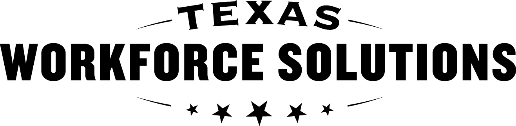 Texas Workforce CommissionVocational Rehabilitation ServicesVocational Adjustment Training (VAT):Job Search Training 3+     26+33 Texas Workforce CommissionVocational Rehabilitation ServicesVocational Adjustment Training (VAT):Job Search Training 3+     26+33 Texas Workforce CommissionVocational Rehabilitation ServicesVocational Adjustment Training (VAT):Job Search Training 3+     26+33 Texas Workforce CommissionVocational Rehabilitation ServicesVocational Adjustment Training (VAT):Job Search Training 3+     26+33 Texas Workforce CommissionVocational Rehabilitation ServicesVocational Adjustment Training (VAT):Job Search Training 3+     26+33 Texas Workforce CommissionVocational Rehabilitation ServicesVocational Adjustment Training (VAT):Job Search Training 3+     26+33 Texas Workforce CommissionVocational Rehabilitation ServicesVocational Adjustment Training (VAT):Job Search Training 3+     26+33 Texas Workforce CommissionVocational Rehabilitation ServicesVocational Adjustment Training (VAT):Job Search Training 3+     26+33 Texas Workforce CommissionVocational Rehabilitation ServicesVocational Adjustment Training (VAT):Job Search Training 3+     26+33 Texas Workforce CommissionVocational Rehabilitation ServicesVocational Adjustment Training (VAT):Job Search Training 3+     26+33 Texas Workforce CommissionVocational Rehabilitation ServicesVocational Adjustment Training (VAT):Job Search Training 3+     26+33 Texas Workforce CommissionVocational Rehabilitation ServicesVocational Adjustment Training (VAT):Job Search Training 3+     26+33 Texas Workforce CommissionVocational Rehabilitation ServicesVocational Adjustment Training (VAT):Job Search Training 3+     26+33 Texas Workforce CommissionVocational Rehabilitation ServicesVocational Adjustment Training (VAT):Job Search Training 3+     26+33 Texas Workforce CommissionVocational Rehabilitation ServicesVocational Adjustment Training (VAT):Job Search Training 3+     26+33 Texas Workforce CommissionVocational Rehabilitation ServicesVocational Adjustment Training (VAT):Job Search Training 3+     26+33 Texas Workforce CommissionVocational Rehabilitation ServicesVocational Adjustment Training (VAT):Job Search Training 3+     26+33 Texas Workforce CommissionVocational Rehabilitation ServicesVocational Adjustment Training (VAT):Job Search Training 3+     26+33 Texas Workforce CommissionVocational Rehabilitation ServicesVocational Adjustment Training (VAT):Job Search Training 3+     26+33 Texas Workforce CommissionVocational Rehabilitation ServicesVocational Adjustment Training (VAT):Job Search Training 3+     26+33 Texas Workforce CommissionVocational Rehabilitation ServicesVocational Adjustment Training (VAT):Job Search Training 3+     26+33 Texas Workforce CommissionVocational Rehabilitation ServicesVocational Adjustment Training (VAT):Job Search Training 3+     26+33 General Instructions  General Instructions  General Instructions  General Instructions  General Instructions  General Instructions  General Instructions  General Instructions  General Instructions  General Instructions  General Instructions  General Instructions  General Instructions  General Instructions  General Instructions  General Instructions  General Instructions  General Instructions  General Instructions  General Instructions  General Instructions  General Instructions  General Instructions  General Instructions  General Instructions  General Instructions  General Instructions  General Instructions  The vocational adjustment trainer follows the instructions below when completing this form. Complete the form electronically (on the computer) and answer all questions.  Write summaries in paragraph form in clear, descriptive English. Leave no blanks. Enter N/A if not applicable. Print the form, obtain signatures, and submit. Make certain that all standards are met before submitting this form with an invoice for payment. The vocational adjustment trainer follows the instructions below when completing this form. Complete the form electronically (on the computer) and answer all questions.  Write summaries in paragraph form in clear, descriptive English. Leave no blanks. Enter N/A if not applicable. Print the form, obtain signatures, and submit. Make certain that all standards are met before submitting this form with an invoice for payment. The vocational adjustment trainer follows the instructions below when completing this form. Complete the form electronically (on the computer) and answer all questions.  Write summaries in paragraph form in clear, descriptive English. Leave no blanks. Enter N/A if not applicable. Print the form, obtain signatures, and submit. Make certain that all standards are met before submitting this form with an invoice for payment. The vocational adjustment trainer follows the instructions below when completing this form. Complete the form electronically (on the computer) and answer all questions.  Write summaries in paragraph form in clear, descriptive English. Leave no blanks. Enter N/A if not applicable. Print the form, obtain signatures, and submit. Make certain that all standards are met before submitting this form with an invoice for payment. The vocational adjustment trainer follows the instructions below when completing this form. Complete the form electronically (on the computer) and answer all questions.  Write summaries in paragraph form in clear, descriptive English. Leave no blanks. Enter N/A if not applicable. Print the form, obtain signatures, and submit. Make certain that all standards are met before submitting this form with an invoice for payment. The vocational adjustment trainer follows the instructions below when completing this form. Complete the form electronically (on the computer) and answer all questions.  Write summaries in paragraph form in clear, descriptive English. Leave no blanks. Enter N/A if not applicable. Print the form, obtain signatures, and submit. Make certain that all standards are met before submitting this form with an invoice for payment. The vocational adjustment trainer follows the instructions below when completing this form. Complete the form electronically (on the computer) and answer all questions.  Write summaries in paragraph form in clear, descriptive English. Leave no blanks. Enter N/A if not applicable. Print the form, obtain signatures, and submit. Make certain that all standards are met before submitting this form with an invoice for payment. The vocational adjustment trainer follows the instructions below when completing this form. Complete the form electronically (on the computer) and answer all questions.  Write summaries in paragraph form in clear, descriptive English. Leave no blanks. Enter N/A if not applicable. Print the form, obtain signatures, and submit. Make certain that all standards are met before submitting this form with an invoice for payment. The vocational adjustment trainer follows the instructions below when completing this form. Complete the form electronically (on the computer) and answer all questions.  Write summaries in paragraph form in clear, descriptive English. Leave no blanks. Enter N/A if not applicable. Print the form, obtain signatures, and submit. Make certain that all standards are met before submitting this form with an invoice for payment. The vocational adjustment trainer follows the instructions below when completing this form. Complete the form electronically (on the computer) and answer all questions.  Write summaries in paragraph form in clear, descriptive English. Leave no blanks. Enter N/A if not applicable. Print the form, obtain signatures, and submit. Make certain that all standards are met before submitting this form with an invoice for payment. The vocational adjustment trainer follows the instructions below when completing this form. Complete the form electronically (on the computer) and answer all questions.  Write summaries in paragraph form in clear, descriptive English. Leave no blanks. Enter N/A if not applicable. Print the form, obtain signatures, and submit. Make certain that all standards are met before submitting this form with an invoice for payment. The vocational adjustment trainer follows the instructions below when completing this form. Complete the form electronically (on the computer) and answer all questions.  Write summaries in paragraph form in clear, descriptive English. Leave no blanks. Enter N/A if not applicable. Print the form, obtain signatures, and submit. Make certain that all standards are met before submitting this form with an invoice for payment. The vocational adjustment trainer follows the instructions below when completing this form. Complete the form electronically (on the computer) and answer all questions.  Write summaries in paragraph form in clear, descriptive English. Leave no blanks. Enter N/A if not applicable. Print the form, obtain signatures, and submit. Make certain that all standards are met before submitting this form with an invoice for payment. The vocational adjustment trainer follows the instructions below when completing this form. Complete the form electronically (on the computer) and answer all questions.  Write summaries in paragraph form in clear, descriptive English. Leave no blanks. Enter N/A if not applicable. Print the form, obtain signatures, and submit. Make certain that all standards are met before submitting this form with an invoice for payment. The vocational adjustment trainer follows the instructions below when completing this form. Complete the form electronically (on the computer) and answer all questions.  Write summaries in paragraph form in clear, descriptive English. Leave no blanks. Enter N/A if not applicable. Print the form, obtain signatures, and submit. Make certain that all standards are met before submitting this form with an invoice for payment. The vocational adjustment trainer follows the instructions below when completing this form. Complete the form electronically (on the computer) and answer all questions.  Write summaries in paragraph form in clear, descriptive English. Leave no blanks. Enter N/A if not applicable. Print the form, obtain signatures, and submit. Make certain that all standards are met before submitting this form with an invoice for payment. The vocational adjustment trainer follows the instructions below when completing this form. Complete the form electronically (on the computer) and answer all questions.  Write summaries in paragraph form in clear, descriptive English. Leave no blanks. Enter N/A if not applicable. Print the form, obtain signatures, and submit. Make certain that all standards are met before submitting this form with an invoice for payment. The vocational adjustment trainer follows the instructions below when completing this form. Complete the form electronically (on the computer) and answer all questions.  Write summaries in paragraph form in clear, descriptive English. Leave no blanks. Enter N/A if not applicable. Print the form, obtain signatures, and submit. Make certain that all standards are met before submitting this form with an invoice for payment. The vocational adjustment trainer follows the instructions below when completing this form. Complete the form electronically (on the computer) and answer all questions.  Write summaries in paragraph form in clear, descriptive English. Leave no blanks. Enter N/A if not applicable. Print the form, obtain signatures, and submit. Make certain that all standards are met before submitting this form with an invoice for payment. The vocational adjustment trainer follows the instructions below when completing this form. Complete the form electronically (on the computer) and answer all questions.  Write summaries in paragraph form in clear, descriptive English. Leave no blanks. Enter N/A if not applicable. Print the form, obtain signatures, and submit. Make certain that all standards are met before submitting this form with an invoice for payment. The vocational adjustment trainer follows the instructions below when completing this form. Complete the form electronically (on the computer) and answer all questions.  Write summaries in paragraph form in clear, descriptive English. Leave no blanks. Enter N/A if not applicable. Print the form, obtain signatures, and submit. Make certain that all standards are met before submitting this form with an invoice for payment. The vocational adjustment trainer follows the instructions below when completing this form. Complete the form electronically (on the computer) and answer all questions.  Write summaries in paragraph form in clear, descriptive English. Leave no blanks. Enter N/A if not applicable. Print the form, obtain signatures, and submit. Make certain that all standards are met before submitting this form with an invoice for payment. The vocational adjustment trainer follows the instructions below when completing this form. Complete the form electronically (on the computer) and answer all questions.  Write summaries in paragraph form in clear, descriptive English. Leave no blanks. Enter N/A if not applicable. Print the form, obtain signatures, and submit. Make certain that all standards are met before submitting this form with an invoice for payment. The vocational adjustment trainer follows the instructions below when completing this form. Complete the form electronically (on the computer) and answer all questions.  Write summaries in paragraph form in clear, descriptive English. Leave no blanks. Enter N/A if not applicable. Print the form, obtain signatures, and submit. Make certain that all standards are met before submitting this form with an invoice for payment. The vocational adjustment trainer follows the instructions below when completing this form. Complete the form electronically (on the computer) and answer all questions.  Write summaries in paragraph form in clear, descriptive English. Leave no blanks. Enter N/A if not applicable. Print the form, obtain signatures, and submit. Make certain that all standards are met before submitting this form with an invoice for payment. The vocational adjustment trainer follows the instructions below when completing this form. Complete the form electronically (on the computer) and answer all questions.  Write summaries in paragraph form in clear, descriptive English. Leave no blanks. Enter N/A if not applicable. Print the form, obtain signatures, and submit. Make certain that all standards are met before submitting this form with an invoice for payment. The vocational adjustment trainer follows the instructions below when completing this form. Complete the form electronically (on the computer) and answer all questions.  Write summaries in paragraph form in clear, descriptive English. Leave no blanks. Enter N/A if not applicable. Print the form, obtain signatures, and submit. Make certain that all standards are met before submitting this form with an invoice for payment. The vocational adjustment trainer follows the instructions below when completing this form. Complete the form electronically (on the computer) and answer all questions.  Write summaries in paragraph form in clear, descriptive English. Leave no blanks. Enter N/A if not applicable. Print the form, obtain signatures, and submit. Make certain that all standards are met before submitting this form with an invoice for payment. Customer Information        Customer Information        Customer Information        Customer Information        Customer Information        Customer Information        Customer Information        Customer Information        Customer Information        Customer Information        Customer Information        Customer Information        Customer Information        Customer Information        Customer Information        Customer Information        Customer Information        Customer Information        Customer Information        Customer Information        Customer Information        Customer Information        Customer Information        Customer Information        Customer Information        Customer Information        Customer Information        Customer Information        Customer’s name:      Customer’s name:      Customer’s name:      Customer’s name:      Customer’s name:      Customer’s name:      Customer’s name:      Customer’s name:      Customer’s name:      Customer’s name:      VRS case ID:      VRS case ID:      VRS case ID:      VRS case ID:      VRS case ID:      VRS case ID:      VRS case ID:      VRS case ID:      VRS case ID:      VRS case ID:      VRS case ID:      VRS case ID:      VRS case ID:      VRS case ID:      VRS case ID:      VRS case ID:      VRS case ID:      VRS case ID:      Service authorization (SA) number:      Service authorization (SA) number:      Service authorization (SA) number:      Service authorization (SA) number:      Service authorization (SA) number:      Service authorization (SA) number:      Service authorization (SA) number:      Service authorization (SA) number:      Service authorization (SA) number:      Service authorization (SA) number:      Service authorization (SA) number:      Service authorization (SA) number:      Service authorization (SA) number:      Service authorization (SA) number:      Service authorization (SA) number:      Service authorization (SA) number:      Service authorization (SA) number:      Service authorization (SA) number:      Service authorization (SA) number:      Service authorization (SA) number:      Service authorization (SA) number:      Service authorization (SA) number:      Service authorization (SA) number:      Service authorization (SA) number:      Service authorization (SA) number:      Service authorization (SA) number:      Service authorization (SA) number:      Service authorization (SA) number:      Training Facts   Training Facts   Training Facts   Training Facts   Training Facts   Training Facts   Training Facts   Training Facts   Training Facts   Training Facts   Training Facts   Training Facts   Training Facts   Training Facts   Training Facts   Training Facts   Training Facts   Training Facts   Training Facts   Training Facts   Training Facts   Training Facts   Training Facts   Training Facts   Training Facts   Training Facts   Training Facts   Training Facts   Training facilitated: (Check all that apply)   In a group setting (maximum of six customers for each trainer)   In an individual setting (one trainer to one customer) A combination of group and individual settings  In-person training (with the staff and customer(s) at the same physical location) Remote training (using a computer-based training platform that allows for face-to-face and/or real time interaction) A combination of in person and remote trainingTraining facilitated: (Check all that apply)   In a group setting (maximum of six customers for each trainer)   In an individual setting (one trainer to one customer) A combination of group and individual settings  In-person training (with the staff and customer(s) at the same physical location) Remote training (using a computer-based training platform that allows for face-to-face and/or real time interaction) A combination of in person and remote trainingTraining facilitated: (Check all that apply)   In a group setting (maximum of six customers for each trainer)   In an individual setting (one trainer to one customer) A combination of group and individual settings  In-person training (with the staff and customer(s) at the same physical location) Remote training (using a computer-based training platform that allows for face-to-face and/or real time interaction) A combination of in person and remote trainingTraining facilitated: (Check all that apply)   In a group setting (maximum of six customers for each trainer)   In an individual setting (one trainer to one customer) A combination of group and individual settings  In-person training (with the staff and customer(s) at the same physical location) Remote training (using a computer-based training platform that allows for face-to-face and/or real time interaction) A combination of in person and remote trainingTraining facilitated: (Check all that apply)   In a group setting (maximum of six customers for each trainer)   In an individual setting (one trainer to one customer) A combination of group and individual settings  In-person training (with the staff and customer(s) at the same physical location) Remote training (using a computer-based training platform that allows for face-to-face and/or real time interaction) A combination of in person and remote trainingTraining facilitated: (Check all that apply)   In a group setting (maximum of six customers for each trainer)   In an individual setting (one trainer to one customer) A combination of group and individual settings  In-person training (with the staff and customer(s) at the same physical location) Remote training (using a computer-based training platform that allows for face-to-face and/or real time interaction) A combination of in person and remote trainingTraining facilitated: (Check all that apply)   In a group setting (maximum of six customers for each trainer)   In an individual setting (one trainer to one customer) A combination of group and individual settings  In-person training (with the staff and customer(s) at the same physical location) Remote training (using a computer-based training platform that allows for face-to-face and/or real time interaction) A combination of in person and remote trainingTraining facilitated: (Check all that apply)   In a group setting (maximum of six customers for each trainer)   In an individual setting (one trainer to one customer) A combination of group and individual settings  In-person training (with the staff and customer(s) at the same physical location) Remote training (using a computer-based training platform that allows for face-to-face and/or real time interaction) A combination of in person and remote trainingTraining facilitated: (Check all that apply)   In a group setting (maximum of six customers for each trainer)   In an individual setting (one trainer to one customer) A combination of group and individual settings  In-person training (with the staff and customer(s) at the same physical location) Remote training (using a computer-based training platform that allows for face-to-face and/or real time interaction) A combination of in person and remote trainingTraining facilitated: (Check all that apply)   In a group setting (maximum of six customers for each trainer)   In an individual setting (one trainer to one customer) A combination of group and individual settings  In-person training (with the staff and customer(s) at the same physical location) Remote training (using a computer-based training platform that allows for face-to-face and/or real time interaction) A combination of in person and remote trainingTraining facilitated: (Check all that apply)   In a group setting (maximum of six customers for each trainer)   In an individual setting (one trainer to one customer) A combination of group and individual settings  In-person training (with the staff and customer(s) at the same physical location) Remote training (using a computer-based training platform that allows for face-to-face and/or real time interaction) A combination of in person and remote trainingTraining facilitated: (Check all that apply)   In a group setting (maximum of six customers for each trainer)   In an individual setting (one trainer to one customer) A combination of group and individual settings  In-person training (with the staff and customer(s) at the same physical location) Remote training (using a computer-based training platform that allows for face-to-face and/or real time interaction) A combination of in person and remote trainingTraining facilitated: (Check all that apply)   In a group setting (maximum of six customers for each trainer)   In an individual setting (one trainer to one customer) A combination of group and individual settings  In-person training (with the staff and customer(s) at the same physical location) Remote training (using a computer-based training platform that allows for face-to-face and/or real time interaction) A combination of in person and remote trainingTraining facilitated: (Check all that apply)   In a group setting (maximum of six customers for each trainer)   In an individual setting (one trainer to one customer) A combination of group and individual settings  In-person training (with the staff and customer(s) at the same physical location) Remote training (using a computer-based training platform that allows for face-to-face and/or real time interaction) A combination of in person and remote trainingTraining facilitated: (Check all that apply)   In a group setting (maximum of six customers for each trainer)   In an individual setting (one trainer to one customer) A combination of group and individual settings  In-person training (with the staff and customer(s) at the same physical location) Remote training (using a computer-based training platform that allows for face-to-face and/or real time interaction) A combination of in person and remote trainingTraining facilitated: (Check all that apply)   In a group setting (maximum of six customers for each trainer)   In an individual setting (one trainer to one customer) A combination of group and individual settings  In-person training (with the staff and customer(s) at the same physical location) Remote training (using a computer-based training platform that allows for face-to-face and/or real time interaction) A combination of in person and remote trainingTraining facilitated: (Check all that apply)   In a group setting (maximum of six customers for each trainer)   In an individual setting (one trainer to one customer) A combination of group and individual settings  In-person training (with the staff and customer(s) at the same physical location) Remote training (using a computer-based training platform that allows for face-to-face and/or real time interaction) A combination of in person and remote trainingTraining facilitated: (Check all that apply)   In a group setting (maximum of six customers for each trainer)   In an individual setting (one trainer to one customer) A combination of group and individual settings  In-person training (with the staff and customer(s) at the same physical location) Remote training (using a computer-based training platform that allows for face-to-face and/or real time interaction) A combination of in person and remote trainingTraining facilitated: (Check all that apply)   In a group setting (maximum of six customers for each trainer)   In an individual setting (one trainer to one customer) A combination of group and individual settings  In-person training (with the staff and customer(s) at the same physical location) Remote training (using a computer-based training platform that allows for face-to-face and/or real time interaction) A combination of in person and remote trainingTraining facilitated: (Check all that apply)   In a group setting (maximum of six customers for each trainer)   In an individual setting (one trainer to one customer) A combination of group and individual settings  In-person training (with the staff and customer(s) at the same physical location) Remote training (using a computer-based training platform that allows for face-to-face and/or real time interaction) A combination of in person and remote trainingTraining facilitated: (Check all that apply)   In a group setting (maximum of six customers for each trainer)   In an individual setting (one trainer to one customer) A combination of group and individual settings  In-person training (with the staff and customer(s) at the same physical location) Remote training (using a computer-based training platform that allows for face-to-face and/or real time interaction) A combination of in person and remote trainingTraining facilitated: (Check all that apply)   In a group setting (maximum of six customers for each trainer)   In an individual setting (one trainer to one customer) A combination of group and individual settings  In-person training (with the staff and customer(s) at the same physical location) Remote training (using a computer-based training platform that allows for face-to-face and/or real time interaction) A combination of in person and remote trainingTraining facilitated: (Check all that apply)   In a group setting (maximum of six customers for each trainer)   In an individual setting (one trainer to one customer) A combination of group and individual settings  In-person training (with the staff and customer(s) at the same physical location) Remote training (using a computer-based training platform that allows for face-to-face and/or real time interaction) A combination of in person and remote trainingTraining facilitated: (Check all that apply)   In a group setting (maximum of six customers for each trainer)   In an individual setting (one trainer to one customer) A combination of group and individual settings  In-person training (with the staff and customer(s) at the same physical location) Remote training (using a computer-based training platform that allows for face-to-face and/or real time interaction) A combination of in person and remote trainingTraining facilitated: (Check all that apply)   In a group setting (maximum of six customers for each trainer)   In an individual setting (one trainer to one customer) A combination of group and individual settings  In-person training (with the staff and customer(s) at the same physical location) Remote training (using a computer-based training platform that allows for face-to-face and/or real time interaction) A combination of in person and remote trainingTraining facilitated: (Check all that apply)   In a group setting (maximum of six customers for each trainer)   In an individual setting (one trainer to one customer) A combination of group and individual settings  In-person training (with the staff and customer(s) at the same physical location) Remote training (using a computer-based training platform that allows for face-to-face and/or real time interaction) A combination of in person and remote trainingTraining facilitated: (Check all that apply)   In a group setting (maximum of six customers for each trainer)   In an individual setting (one trainer to one customer) A combination of group and individual settings  In-person training (with the staff and customer(s) at the same physical location) Remote training (using a computer-based training platform that allows for face-to-face and/or real time interaction) A combination of in person and remote trainingTraining facilitated: (Check all that apply)   In a group setting (maximum of six customers for each trainer)   In an individual setting (one trainer to one customer) A combination of group and individual settings  In-person training (with the staff and customer(s) at the same physical location) Remote training (using a computer-based training platform that allows for face-to-face and/or real time interaction) A combination of in person and remote trainingIf training is facilitated in a group setting, record the instructors and record the VRS case IDs of all customers who participated in the group training session(s).    Note: The provider must ensure a VR3472, Contracted Service Modification Request for Work Readiness has been approved by the VR director prior to the class, for every customer in a group when the ratio is greater than 1 trainer to 6 customers.    Sign-in sheet for each class must identify the instructor(s) and may be requested to verify class ratio. If training is facilitated in a group setting, record the instructors and record the VRS case IDs of all customers who participated in the group training session(s).    Note: The provider must ensure a VR3472, Contracted Service Modification Request for Work Readiness has been approved by the VR director prior to the class, for every customer in a group when the ratio is greater than 1 trainer to 6 customers.    Sign-in sheet for each class must identify the instructor(s) and may be requested to verify class ratio. If training is facilitated in a group setting, record the instructors and record the VRS case IDs of all customers who participated in the group training session(s).    Note: The provider must ensure a VR3472, Contracted Service Modification Request for Work Readiness has been approved by the VR director prior to the class, for every customer in a group when the ratio is greater than 1 trainer to 6 customers.    Sign-in sheet for each class must identify the instructor(s) and may be requested to verify class ratio. If training is facilitated in a group setting, record the instructors and record the VRS case IDs of all customers who participated in the group training session(s).    Note: The provider must ensure a VR3472, Contracted Service Modification Request for Work Readiness has been approved by the VR director prior to the class, for every customer in a group when the ratio is greater than 1 trainer to 6 customers.    Sign-in sheet for each class must identify the instructor(s) and may be requested to verify class ratio. If training is facilitated in a group setting, record the instructors and record the VRS case IDs of all customers who participated in the group training session(s).    Note: The provider must ensure a VR3472, Contracted Service Modification Request for Work Readiness has been approved by the VR director prior to the class, for every customer in a group when the ratio is greater than 1 trainer to 6 customers.    Sign-in sheet for each class must identify the instructor(s) and may be requested to verify class ratio. If training is facilitated in a group setting, record the instructors and record the VRS case IDs of all customers who participated in the group training session(s).    Note: The provider must ensure a VR3472, Contracted Service Modification Request for Work Readiness has been approved by the VR director prior to the class, for every customer in a group when the ratio is greater than 1 trainer to 6 customers.    Sign-in sheet for each class must identify the instructor(s) and may be requested to verify class ratio. If training is facilitated in a group setting, record the instructors and record the VRS case IDs of all customers who participated in the group training session(s).    Note: The provider must ensure a VR3472, Contracted Service Modification Request for Work Readiness has been approved by the VR director prior to the class, for every customer in a group when the ratio is greater than 1 trainer to 6 customers.    Sign-in sheet for each class must identify the instructor(s) and may be requested to verify class ratio. If training is facilitated in a group setting, record the instructors and record the VRS case IDs of all customers who participated in the group training session(s).    Note: The provider must ensure a VR3472, Contracted Service Modification Request for Work Readiness has been approved by the VR director prior to the class, for every customer in a group when the ratio is greater than 1 trainer to 6 customers.    Sign-in sheet for each class must identify the instructor(s) and may be requested to verify class ratio. If training is facilitated in a group setting, record the instructors and record the VRS case IDs of all customers who participated in the group training session(s).    Note: The provider must ensure a VR3472, Contracted Service Modification Request for Work Readiness has been approved by the VR director prior to the class, for every customer in a group when the ratio is greater than 1 trainer to 6 customers.    Sign-in sheet for each class must identify the instructor(s) and may be requested to verify class ratio. If training is facilitated in a group setting, record the instructors and record the VRS case IDs of all customers who participated in the group training session(s).    Note: The provider must ensure a VR3472, Contracted Service Modification Request for Work Readiness has been approved by the VR director prior to the class, for every customer in a group when the ratio is greater than 1 trainer to 6 customers.    Sign-in sheet for each class must identify the instructor(s) and may be requested to verify class ratio. If training is facilitated in a group setting, record the instructors and record the VRS case IDs of all customers who participated in the group training session(s).    Note: The provider must ensure a VR3472, Contracted Service Modification Request for Work Readiness has been approved by the VR director prior to the class, for every customer in a group when the ratio is greater than 1 trainer to 6 customers.    Sign-in sheet for each class must identify the instructor(s) and may be requested to verify class ratio. If training is facilitated in a group setting, record the instructors and record the VRS case IDs of all customers who participated in the group training session(s).    Note: The provider must ensure a VR3472, Contracted Service Modification Request for Work Readiness has been approved by the VR director prior to the class, for every customer in a group when the ratio is greater than 1 trainer to 6 customers.    Sign-in sheet for each class must identify the instructor(s) and may be requested to verify class ratio. If training is facilitated in a group setting, record the instructors and record the VRS case IDs of all customers who participated in the group training session(s).    Note: The provider must ensure a VR3472, Contracted Service Modification Request for Work Readiness has been approved by the VR director prior to the class, for every customer in a group when the ratio is greater than 1 trainer to 6 customers.    Sign-in sheet for each class must identify the instructor(s) and may be requested to verify class ratio. If training is facilitated in a group setting, record the instructors and record the VRS case IDs of all customers who participated in the group training session(s).    Note: The provider must ensure a VR3472, Contracted Service Modification Request for Work Readiness has been approved by the VR director prior to the class, for every customer in a group when the ratio is greater than 1 trainer to 6 customers.    Sign-in sheet for each class must identify the instructor(s) and may be requested to verify class ratio. If training is facilitated in a group setting, record the instructors and record the VRS case IDs of all customers who participated in the group training session(s).    Note: The provider must ensure a VR3472, Contracted Service Modification Request for Work Readiness has been approved by the VR director prior to the class, for every customer in a group when the ratio is greater than 1 trainer to 6 customers.    Sign-in sheet for each class must identify the instructor(s) and may be requested to verify class ratio. If training is facilitated in a group setting, record the instructors and record the VRS case IDs of all customers who participated in the group training session(s).    Note: The provider must ensure a VR3472, Contracted Service Modification Request for Work Readiness has been approved by the VR director prior to the class, for every customer in a group when the ratio is greater than 1 trainer to 6 customers.    Sign-in sheet for each class must identify the instructor(s) and may be requested to verify class ratio. If training is facilitated in a group setting, record the instructors and record the VRS case IDs of all customers who participated in the group training session(s).    Note: The provider must ensure a VR3472, Contracted Service Modification Request for Work Readiness has been approved by the VR director prior to the class, for every customer in a group when the ratio is greater than 1 trainer to 6 customers.    Sign-in sheet for each class must identify the instructor(s) and may be requested to verify class ratio. If training is facilitated in a group setting, record the instructors and record the VRS case IDs of all customers who participated in the group training session(s).    Note: The provider must ensure a VR3472, Contracted Service Modification Request for Work Readiness has been approved by the VR director prior to the class, for every customer in a group when the ratio is greater than 1 trainer to 6 customers.    Sign-in sheet for each class must identify the instructor(s) and may be requested to verify class ratio. If training is facilitated in a group setting, record the instructors and record the VRS case IDs of all customers who participated in the group training session(s).    Note: The provider must ensure a VR3472, Contracted Service Modification Request for Work Readiness has been approved by the VR director prior to the class, for every customer in a group when the ratio is greater than 1 trainer to 6 customers.    Sign-in sheet for each class must identify the instructor(s) and may be requested to verify class ratio. If training is facilitated in a group setting, record the instructors and record the VRS case IDs of all customers who participated in the group training session(s).    Note: The provider must ensure a VR3472, Contracted Service Modification Request for Work Readiness has been approved by the VR director prior to the class, for every customer in a group when the ratio is greater than 1 trainer to 6 customers.    Sign-in sheet for each class must identify the instructor(s) and may be requested to verify class ratio. If training is facilitated in a group setting, record the instructors and record the VRS case IDs of all customers who participated in the group training session(s).    Note: The provider must ensure a VR3472, Contracted Service Modification Request for Work Readiness has been approved by the VR director prior to the class, for every customer in a group when the ratio is greater than 1 trainer to 6 customers.    Sign-in sheet for each class must identify the instructor(s) and may be requested to verify class ratio. If training is facilitated in a group setting, record the instructors and record the VRS case IDs of all customers who participated in the group training session(s).    Note: The provider must ensure a VR3472, Contracted Service Modification Request for Work Readiness has been approved by the VR director prior to the class, for every customer in a group when the ratio is greater than 1 trainer to 6 customers.    Sign-in sheet for each class must identify the instructor(s) and may be requested to verify class ratio. If training is facilitated in a group setting, record the instructors and record the VRS case IDs of all customers who participated in the group training session(s).    Note: The provider must ensure a VR3472, Contracted Service Modification Request for Work Readiness has been approved by the VR director prior to the class, for every customer in a group when the ratio is greater than 1 trainer to 6 customers.    Sign-in sheet for each class must identify the instructor(s) and may be requested to verify class ratio. If training is facilitated in a group setting, record the instructors and record the VRS case IDs of all customers who participated in the group training session(s).    Note: The provider must ensure a VR3472, Contracted Service Modification Request for Work Readiness has been approved by the VR director prior to the class, for every customer in a group when the ratio is greater than 1 trainer to 6 customers.    Sign-in sheet for each class must identify the instructor(s) and may be requested to verify class ratio. If training is facilitated in a group setting, record the instructors and record the VRS case IDs of all customers who participated in the group training session(s).    Note: The provider must ensure a VR3472, Contracted Service Modification Request for Work Readiness has been approved by the VR director prior to the class, for every customer in a group when the ratio is greater than 1 trainer to 6 customers.    Sign-in sheet for each class must identify the instructor(s) and may be requested to verify class ratio. If training is facilitated in a group setting, record the instructors and record the VRS case IDs of all customers who participated in the group training session(s).    Note: The provider must ensure a VR3472, Contracted Service Modification Request for Work Readiness has been approved by the VR director prior to the class, for every customer in a group when the ratio is greater than 1 trainer to 6 customers.    Sign-in sheet for each class must identify the instructor(s) and may be requested to verify class ratio. If training is facilitated in a group setting, record the instructors and record the VRS case IDs of all customers who participated in the group training session(s).    Note: The provider must ensure a VR3472, Contracted Service Modification Request for Work Readiness has been approved by the VR director prior to the class, for every customer in a group when the ratio is greater than 1 trainer to 6 customers.    Sign-in sheet for each class must identify the instructor(s) and may be requested to verify class ratio. If training is facilitated in a group setting, record the instructors and record the VRS case IDs of all customers who participated in the group training session(s).    Note: The provider must ensure a VR3472, Contracted Service Modification Request for Work Readiness has been approved by the VR director prior to the class, for every customer in a group when the ratio is greater than 1 trainer to 6 customers.    Sign-in sheet for each class must identify the instructor(s) and may be requested to verify class ratio. Instructors:Instructors:Instructors:Instructors:Instructors:Instructors:Instructors:Instructors:Instructors:Instructors:Instructors:Instructors:Instructors:Instructors:Instructors:Instructors:Instructors:Instructors:Instructors:Instructors:Instructors:Instructors:Instructors:Instructors:Instructors:Instructors:Instructors:Instructors:  1.        1.        1.        1.        1.        1.        1.        2.        2.        2.        2.        2.        2.        2.        2.        3.        3.        3.        3.        3.        3.        3.        3.        3.        3.        3.        3.        3.      Customers: Customers: Customers: Customers: Customers: Customers: Customers: Customers: Customers: Customers: Customers: Customers: Customers: Customers: Customers: Customers: Customers: Customers: Customers: Customers: Customers: Customers: Customers: Customers: Customers: Customers: Customers: Customers:   1.        1.        1.        1.        1.        1.        1.        2.        2.        2.        2.        2.        2.        2.        2.        3.        3.        3.        3.        3.        3.        3.        3.        3.        3.        3.        3.        3.        4.        4.        4.        4.        4.        4.        4.        5.        5.        5.        5.        5.        5.        5.        5.        6.        6.        6.        6.        6.        6.        6.        6.        6.        6.        6.        6.        6.        7.        7.        7.        7.        7.        7.        7.        8.        8.        8.        8.        8.        8.        8.        8.        9.        9.        9.        9.        9.        9.        9.        9.        9.        9.        9.        9.        9.      10.      10.      10.      10.      10.      10.      10.      11.      11.      11.      11.      11.      11.      11.      11.      12.      12.      12.      12.      12.      12.      12.      12.      12.      12.      12.      12.      12.      Training instructional approaches used in the delivery of the curriculum to meet the customer’s learning styles and preferences (Mark all that apply.):    Training instructional approaches used in the delivery of the curriculum to meet the customer’s learning styles and preferences (Mark all that apply.):    Training instructional approaches used in the delivery of the curriculum to meet the customer’s learning styles and preferences (Mark all that apply.):    Training instructional approaches used in the delivery of the curriculum to meet the customer’s learning styles and preferences (Mark all that apply.):    Training instructional approaches used in the delivery of the curriculum to meet the customer’s learning styles and preferences (Mark all that apply.):    Training instructional approaches used in the delivery of the curriculum to meet the customer’s learning styles and preferences (Mark all that apply.):    Training instructional approaches used in the delivery of the curriculum to meet the customer’s learning styles and preferences (Mark all that apply.):    Training instructional approaches used in the delivery of the curriculum to meet the customer’s learning styles and preferences (Mark all that apply.):    Training instructional approaches used in the delivery of the curriculum to meet the customer’s learning styles and preferences (Mark all that apply.):    Training instructional approaches used in the delivery of the curriculum to meet the customer’s learning styles and preferences (Mark all that apply.):    Training instructional approaches used in the delivery of the curriculum to meet the customer’s learning styles and preferences (Mark all that apply.):    Training instructional approaches used in the delivery of the curriculum to meet the customer’s learning styles and preferences (Mark all that apply.):    Training instructional approaches used in the delivery of the curriculum to meet the customer’s learning styles and preferences (Mark all that apply.):    Training instructional approaches used in the delivery of the curriculum to meet the customer’s learning styles and preferences (Mark all that apply.):    Training instructional approaches used in the delivery of the curriculum to meet the customer’s learning styles and preferences (Mark all that apply.):    Training instructional approaches used in the delivery of the curriculum to meet the customer’s learning styles and preferences (Mark all that apply.):    Training instructional approaches used in the delivery of the curriculum to meet the customer’s learning styles and preferences (Mark all that apply.):    Training instructional approaches used in the delivery of the curriculum to meet the customer’s learning styles and preferences (Mark all that apply.):    Training instructional approaches used in the delivery of the curriculum to meet the customer’s learning styles and preferences (Mark all that apply.):    Training instructional approaches used in the delivery of the curriculum to meet the customer’s learning styles and preferences (Mark all that apply.):    Training instructional approaches used in the delivery of the curriculum to meet the customer’s learning styles and preferences (Mark all that apply.):    Training instructional approaches used in the delivery of the curriculum to meet the customer’s learning styles and preferences (Mark all that apply.):    Training instructional approaches used in the delivery of the curriculum to meet the customer’s learning styles and preferences (Mark all that apply.):    Training instructional approaches used in the delivery of the curriculum to meet the customer’s learning styles and preferences (Mark all that apply.):    Training instructional approaches used in the delivery of the curriculum to meet the customer’s learning styles and preferences (Mark all that apply.):    Training instructional approaches used in the delivery of the curriculum to meet the customer’s learning styles and preferences (Mark all that apply.):    Training instructional approaches used in the delivery of the curriculum to meet the customer’s learning styles and preferences (Mark all that apply.):    Training instructional approaches used in the delivery of the curriculum to meet the customer’s learning styles and preferences (Mark all that apply.):     Discussions Discussions Discussions Discussions PowerPoint presentations PowerPoint presentations PowerPoint presentations PowerPoint presentations PowerPoint presentations PowerPoint presentations PowerPoint presentations PowerPoint presentations PowerPoint presentations PowerPoint presentations PowerPoint presentations PowerPoint presentations PowerPoint presentations PowerPoint presentations Inquiry-based instructions Inquiry-based instructions Inquiry-based instructions Inquiry-based instructions Inquiry-based instructions Inquiry-based instructions Inquiry-based instructions Inquiry-based instructions Inquiry-based instructions Inquiry-based instructions Hands-on experiments Hands-on experiments Hands-on experiments Hands-on experiments Project and problem-based learning Project and problem-based learning Project and problem-based learning Project and problem-based learning Project and problem-based learning Project and problem-based learning Project and problem-based learning Project and problem-based learning Project and problem-based learning Project and problem-based learning Project and problem-based learning Project and problem-based learning Project and problem-based learning Project and problem-based learning Computer-aided instructions Computer-aided instructions Computer-aided instructions Computer-aided instructions Computer-aided instructions Computer-aided instructions Computer-aided instructions Computer-aided instructions Computer-aided instructions Computer-aided instructions Others: Describe:       Others: Describe:       Others: Describe:       Others: Describe:       Others: Describe:       Others: Describe:       Others: Describe:       Others: Describe:       Others: Describe:       Others: Describe:       Others: Describe:       Others: Describe:       Others: Describe:       Others: Describe:       Others: Describe:       Others: Describe:       Others: Describe:       Others: Describe:       Others: Describe:       Others: Describe:       Others: Describe:       Others: Describe:       Others: Describe:       Others: Describe:       Others: Describe:       Others: Describe:       Others: Describe:       Others: Describe:      Attendance  Attendance  Attendance  Attendance  Attendance  Attendance  Attendance  Attendance  Attendance  Attendance  Attendance  Attendance  Attendance  Attendance  Attendance  Attendance  Attendance  Attendance  Attendance  Attendance  Attendance  Attendance  Attendance  Attendance  Attendance  Attendance  Attendance  Attendance  Instructions:  For each week of the training, enter the date (mm/dd/yy) of Monday through Sunday in the date column.  For each day of the week, record the number of hour(s) the customer participated in the training.   If customer is absent from the training, record an “A” for the day missed. Notify the counselor immediately when the customer is absent. Total the number of hours that the customer attended the training.    Instructions:  For each week of the training, enter the date (mm/dd/yy) of Monday through Sunday in the date column.  For each day of the week, record the number of hour(s) the customer participated in the training.   If customer is absent from the training, record an “A” for the day missed. Notify the counselor immediately when the customer is absent. Total the number of hours that the customer attended the training.    Instructions:  For each week of the training, enter the date (mm/dd/yy) of Monday through Sunday in the date column.  For each day of the week, record the number of hour(s) the customer participated in the training.   If customer is absent from the training, record an “A” for the day missed. Notify the counselor immediately when the customer is absent. Total the number of hours that the customer attended the training.    Instructions:  For each week of the training, enter the date (mm/dd/yy) of Monday through Sunday in the date column.  For each day of the week, record the number of hour(s) the customer participated in the training.   If customer is absent from the training, record an “A” for the day missed. Notify the counselor immediately when the customer is absent. Total the number of hours that the customer attended the training.    Instructions:  For each week of the training, enter the date (mm/dd/yy) of Monday through Sunday in the date column.  For each day of the week, record the number of hour(s) the customer participated in the training.   If customer is absent from the training, record an “A” for the day missed. Notify the counselor immediately when the customer is absent. Total the number of hours that the customer attended the training.    Instructions:  For each week of the training, enter the date (mm/dd/yy) of Monday through Sunday in the date column.  For each day of the week, record the number of hour(s) the customer participated in the training.   If customer is absent from the training, record an “A” for the day missed. Notify the counselor immediately when the customer is absent. Total the number of hours that the customer attended the training.    Instructions:  For each week of the training, enter the date (mm/dd/yy) of Monday through Sunday in the date column.  For each day of the week, record the number of hour(s) the customer participated in the training.   If customer is absent from the training, record an “A” for the day missed. Notify the counselor immediately when the customer is absent. Total the number of hours that the customer attended the training.    Instructions:  For each week of the training, enter the date (mm/dd/yy) of Monday through Sunday in the date column.  For each day of the week, record the number of hour(s) the customer participated in the training.   If customer is absent from the training, record an “A” for the day missed. Notify the counselor immediately when the customer is absent. Total the number of hours that the customer attended the training.    Instructions:  For each week of the training, enter the date (mm/dd/yy) of Monday through Sunday in the date column.  For each day of the week, record the number of hour(s) the customer participated in the training.   If customer is absent from the training, record an “A” for the day missed. Notify the counselor immediately when the customer is absent. Total the number of hours that the customer attended the training.    Instructions:  For each week of the training, enter the date (mm/dd/yy) of Monday through Sunday in the date column.  For each day of the week, record the number of hour(s) the customer participated in the training.   If customer is absent from the training, record an “A” for the day missed. Notify the counselor immediately when the customer is absent. Total the number of hours that the customer attended the training.    Instructions:  For each week of the training, enter the date (mm/dd/yy) of Monday through Sunday in the date column.  For each day of the week, record the number of hour(s) the customer participated in the training.   If customer is absent from the training, record an “A” for the day missed. Notify the counselor immediately when the customer is absent. Total the number of hours that the customer attended the training.    Instructions:  For each week of the training, enter the date (mm/dd/yy) of Monday through Sunday in the date column.  For each day of the week, record the number of hour(s) the customer participated in the training.   If customer is absent from the training, record an “A” for the day missed. Notify the counselor immediately when the customer is absent. Total the number of hours that the customer attended the training.    Instructions:  For each week of the training, enter the date (mm/dd/yy) of Monday through Sunday in the date column.  For each day of the week, record the number of hour(s) the customer participated in the training.   If customer is absent from the training, record an “A” for the day missed. Notify the counselor immediately when the customer is absent. Total the number of hours that the customer attended the training.    Instructions:  For each week of the training, enter the date (mm/dd/yy) of Monday through Sunday in the date column.  For each day of the week, record the number of hour(s) the customer participated in the training.   If customer is absent from the training, record an “A” for the day missed. Notify the counselor immediately when the customer is absent. Total the number of hours that the customer attended the training.    Instructions:  For each week of the training, enter the date (mm/dd/yy) of Monday through Sunday in the date column.  For each day of the week, record the number of hour(s) the customer participated in the training.   If customer is absent from the training, record an “A” for the day missed. Notify the counselor immediately when the customer is absent. Total the number of hours that the customer attended the training.    Instructions:  For each week of the training, enter the date (mm/dd/yy) of Monday through Sunday in the date column.  For each day of the week, record the number of hour(s) the customer participated in the training.   If customer is absent from the training, record an “A” for the day missed. Notify the counselor immediately when the customer is absent. Total the number of hours that the customer attended the training.    Instructions:  For each week of the training, enter the date (mm/dd/yy) of Monday through Sunday in the date column.  For each day of the week, record the number of hour(s) the customer participated in the training.   If customer is absent from the training, record an “A” for the day missed. Notify the counselor immediately when the customer is absent. Total the number of hours that the customer attended the training.    Instructions:  For each week of the training, enter the date (mm/dd/yy) of Monday through Sunday in the date column.  For each day of the week, record the number of hour(s) the customer participated in the training.   If customer is absent from the training, record an “A” for the day missed. Notify the counselor immediately when the customer is absent. Total the number of hours that the customer attended the training.    Instructions:  For each week of the training, enter the date (mm/dd/yy) of Monday through Sunday in the date column.  For each day of the week, record the number of hour(s) the customer participated in the training.   If customer is absent from the training, record an “A” for the day missed. Notify the counselor immediately when the customer is absent. Total the number of hours that the customer attended the training.    Instructions:  For each week of the training, enter the date (mm/dd/yy) of Monday through Sunday in the date column.  For each day of the week, record the number of hour(s) the customer participated in the training.   If customer is absent from the training, record an “A” for the day missed. Notify the counselor immediately when the customer is absent. Total the number of hours that the customer attended the training.    Instructions:  For each week of the training, enter the date (mm/dd/yy) of Monday through Sunday in the date column.  For each day of the week, record the number of hour(s) the customer participated in the training.   If customer is absent from the training, record an “A” for the day missed. Notify the counselor immediately when the customer is absent. Total the number of hours that the customer attended the training.    Instructions:  For each week of the training, enter the date (mm/dd/yy) of Monday through Sunday in the date column.  For each day of the week, record the number of hour(s) the customer participated in the training.   If customer is absent from the training, record an “A” for the day missed. Notify the counselor immediately when the customer is absent. Total the number of hours that the customer attended the training.    Instructions:  For each week of the training, enter the date (mm/dd/yy) of Monday through Sunday in the date column.  For each day of the week, record the number of hour(s) the customer participated in the training.   If customer is absent from the training, record an “A” for the day missed. Notify the counselor immediately when the customer is absent. Total the number of hours that the customer attended the training.    Instructions:  For each week of the training, enter the date (mm/dd/yy) of Monday through Sunday in the date column.  For each day of the week, record the number of hour(s) the customer participated in the training.   If customer is absent from the training, record an “A” for the day missed. Notify the counselor immediately when the customer is absent. Total the number of hours that the customer attended the training.    Instructions:  For each week of the training, enter the date (mm/dd/yy) of Monday through Sunday in the date column.  For each day of the week, record the number of hour(s) the customer participated in the training.   If customer is absent from the training, record an “A” for the day missed. Notify the counselor immediately when the customer is absent. Total the number of hours that the customer attended the training.    Instructions:  For each week of the training, enter the date (mm/dd/yy) of Monday through Sunday in the date column.  For each day of the week, record the number of hour(s) the customer participated in the training.   If customer is absent from the training, record an “A” for the day missed. Notify the counselor immediately when the customer is absent. Total the number of hours that the customer attended the training.    Instructions:  For each week of the training, enter the date (mm/dd/yy) of Monday through Sunday in the date column.  For each day of the week, record the number of hour(s) the customer participated in the training.   If customer is absent from the training, record an “A” for the day missed. Notify the counselor immediately when the customer is absent. Total the number of hours that the customer attended the training.    Instructions:  For each week of the training, enter the date (mm/dd/yy) of Monday through Sunday in the date column.  For each day of the week, record the number of hour(s) the customer participated in the training.   If customer is absent from the training, record an “A” for the day missed. Notify the counselor immediately when the customer is absent. Total the number of hours that the customer attended the training.    WeekDate 
(Mon-Sun)MondayMondayMondayTuesdayTuesdayTuesdayTuesdayWednesdayWednesdayWednesdayWednesdayThursdayFridayFridayFridayFridayFridayFridaySaturdaySaturdaySaturdaySundaySundaySundaySundaySunday123456Total number of hours customer participated in the training:      Total number of hours customer participated in the training:      Total number of hours customer participated in the training:      Total number of hours customer participated in the training:      Total number of hours customer participated in the training:      Total number of hours customer participated in the training:      Total number of hours customer participated in the training:      Total number of hours customer participated in the training:      Total number of hours customer participated in the training:      Total number of hours customer participated in the training:      Total number of hours customer participated in the training:      Total number of hours customer participated in the training:      Total number of hours customer participated in the training:      Total number of hours customer participated in the training:      Total number of hours customer participated in the training:      Total number of hours customer participated in the training:      Total number of hours customer participated in the training:      Total number of hours customer participated in the training:      Total number of hours customer participated in the training:      Total number of hours customer participated in the training:      Total number of hours customer participated in the training:      Total number of hours customer participated in the training:      Total number of hours customer participated in the training:      Total number of hours customer participated in the training:      Total number of hours customer participated in the training:      Total number of hours customer participated in the training:      Total number of hours customer participated in the training:      Total number of hours customer participated in the training:      Customer’s Responses to Curriculum   Customer’s Responses to Curriculum   Customer’s Responses to Curriculum   Customer’s Responses to Curriculum   Customer’s Responses to Curriculum   Customer’s Responses to Curriculum   Customer’s Responses to Curriculum   Customer’s Responses to Curriculum   Customer’s Responses to Curriculum   Customer’s Responses to Curriculum   Customer’s Responses to Curriculum   Customer’s Responses to Curriculum   Customer’s Responses to Curriculum   Customer’s Responses to Curriculum   Customer’s Responses to Curriculum   Customer’s Responses to Curriculum   Customer’s Responses to Curriculum   Customer’s Responses to Curriculum   Customer’s Responses to Curriculum   Customer’s Responses to Curriculum   Customer’s Responses to Curriculum   Customer’s Responses to Curriculum   Customer’s Responses to Curriculum   Customer’s Responses to Curriculum   Customer’s Responses to Curriculum   Customer’s Responses to Curriculum   Customer’s Responses to Curriculum   Customer’s Responses to Curriculum   Instructions: Record the date(s) each task listed within the module was completed.  After the module is complete, use the scale below to rate the customer’s competency related to the skills and knowledge areas list below.  Instructions: Record the date(s) each task listed within the module was completed.  After the module is complete, use the scale below to rate the customer’s competency related to the skills and knowledge areas list below.  Instructions: Record the date(s) each task listed within the module was completed.  After the module is complete, use the scale below to rate the customer’s competency related to the skills and knowledge areas list below.  Instructions: Record the date(s) each task listed within the module was completed.  After the module is complete, use the scale below to rate the customer’s competency related to the skills and knowledge areas list below.  Instructions: Record the date(s) each task listed within the module was completed.  After the module is complete, use the scale below to rate the customer’s competency related to the skills and knowledge areas list below.  Instructions: Record the date(s) each task listed within the module was completed.  After the module is complete, use the scale below to rate the customer’s competency related to the skills and knowledge areas list below.  Instructions: Record the date(s) each task listed within the module was completed.  After the module is complete, use the scale below to rate the customer’s competency related to the skills and knowledge areas list below.  Instructions: Record the date(s) each task listed within the module was completed.  After the module is complete, use the scale below to rate the customer’s competency related to the skills and knowledge areas list below.  Instructions: Record the date(s) each task listed within the module was completed.  After the module is complete, use the scale below to rate the customer’s competency related to the skills and knowledge areas list below.  Instructions: Record the date(s) each task listed within the module was completed.  After the module is complete, use the scale below to rate the customer’s competency related to the skills and knowledge areas list below.  Instructions: Record the date(s) each task listed within the module was completed.  After the module is complete, use the scale below to rate the customer’s competency related to the skills and knowledge areas list below.  Instructions: Record the date(s) each task listed within the module was completed.  After the module is complete, use the scale below to rate the customer’s competency related to the skills and knowledge areas list below.  Instructions: Record the date(s) each task listed within the module was completed.  After the module is complete, use the scale below to rate the customer’s competency related to the skills and knowledge areas list below.  Instructions: Record the date(s) each task listed within the module was completed.  After the module is complete, use the scale below to rate the customer’s competency related to the skills and knowledge areas list below.  Instructions: Record the date(s) each task listed within the module was completed.  After the module is complete, use the scale below to rate the customer’s competency related to the skills and knowledge areas list below.  Instructions: Record the date(s) each task listed within the module was completed.  After the module is complete, use the scale below to rate the customer’s competency related to the skills and knowledge areas list below.  Instructions: Record the date(s) each task listed within the module was completed.  After the module is complete, use the scale below to rate the customer’s competency related to the skills and knowledge areas list below.  Instructions: Record the date(s) each task listed within the module was completed.  After the module is complete, use the scale below to rate the customer’s competency related to the skills and knowledge areas list below.  Instructions: Record the date(s) each task listed within the module was completed.  After the module is complete, use the scale below to rate the customer’s competency related to the skills and knowledge areas list below.  Instructions: Record the date(s) each task listed within the module was completed.  After the module is complete, use the scale below to rate the customer’s competency related to the skills and knowledge areas list below.  Instructions: Record the date(s) each task listed within the module was completed.  After the module is complete, use the scale below to rate the customer’s competency related to the skills and knowledge areas list below.  Instructions: Record the date(s) each task listed within the module was completed.  After the module is complete, use the scale below to rate the customer’s competency related to the skills and knowledge areas list below.  Instructions: Record the date(s) each task listed within the module was completed.  After the module is complete, use the scale below to rate the customer’s competency related to the skills and knowledge areas list below.  Instructions: Record the date(s) each task listed within the module was completed.  After the module is complete, use the scale below to rate the customer’s competency related to the skills and knowledge areas list below.  Instructions: Record the date(s) each task listed within the module was completed.  After the module is complete, use the scale below to rate the customer’s competency related to the skills and knowledge areas list below.  Instructions: Record the date(s) each task listed within the module was completed.  After the module is complete, use the scale below to rate the customer’s competency related to the skills and knowledge areas list below.  Instructions: Record the date(s) each task listed within the module was completed.  After the module is complete, use the scale below to rate the customer’s competency related to the skills and knowledge areas list below.  Instructions: Record the date(s) each task listed within the module was completed.  After the module is complete, use the scale below to rate the customer’s competency related to the skills and knowledge areas list below.  Key or Level    Key or Level    Key or Level    Description of Competency Level Description of Competency Level Description of Competency Level Description of Competency Level Description of Competency Level Description of Competency Level Description of Competency Level Description of Competency Level Description of Competency Level Description of Competency Level Description of Competency Level Description of Competency Level Description of Competency Level Description of Competency Level Description of Competency Level Description of Competency Level Description of Competency Level Description of Competency Level Description of Competency Level Description of Competency Level Description of Competency Level Description of Competency Level Description of Competency Level Description of Competency Level Description of Competency Level MarginalMarginalMarginalLimited or no understanding or knowledge Requires supervision the majority of the time  Limited or no understanding or knowledge Requires supervision the majority of the time  Limited or no understanding or knowledge Requires supervision the majority of the time  Limited or no understanding or knowledge Requires supervision the majority of the time  Limited or no understanding or knowledge Requires supervision the majority of the time  Limited or no understanding or knowledge Requires supervision the majority of the time  Limited or no understanding or knowledge Requires supervision the majority of the time  Limited or no understanding or knowledge Requires supervision the majority of the time  Limited or no understanding or knowledge Requires supervision the majority of the time  Limited or no understanding or knowledge Requires supervision the majority of the time  Limited or no understanding or knowledge Requires supervision the majority of the time  Limited or no understanding or knowledge Requires supervision the majority of the time  Limited or no understanding or knowledge Requires supervision the majority of the time  Limited or no understanding or knowledge Requires supervision the majority of the time  Limited or no understanding or knowledge Requires supervision the majority of the time  Limited or no understanding or knowledge Requires supervision the majority of the time  Limited or no understanding or knowledge Requires supervision the majority of the time  Limited or no understanding or knowledge Requires supervision the majority of the time  Limited or no understanding or knowledge Requires supervision the majority of the time  Limited or no understanding or knowledge Requires supervision the majority of the time  Limited or no understanding or knowledge Requires supervision the majority of the time  Limited or no understanding or knowledge Requires supervision the majority of the time  Limited or no understanding or knowledge Requires supervision the majority of the time  Limited or no understanding or knowledge Requires supervision the majority of the time  Limited or no understanding or knowledge Requires supervision the majority of the time  BasicBasicBasicBasic understanding or knowledge Requires some guidance or supervision  Basic understanding or knowledge Requires some guidance or supervision  Basic understanding or knowledge Requires some guidance or supervision  Basic understanding or knowledge Requires some guidance or supervision  Basic understanding or knowledge Requires some guidance or supervision  Basic understanding or knowledge Requires some guidance or supervision  Basic understanding or knowledge Requires some guidance or supervision  Basic understanding or knowledge Requires some guidance or supervision  Basic understanding or knowledge Requires some guidance or supervision  Basic understanding or knowledge Requires some guidance or supervision  Basic understanding or knowledge Requires some guidance or supervision  Basic understanding or knowledge Requires some guidance or supervision  Basic understanding or knowledge Requires some guidance or supervision  Basic understanding or knowledge Requires some guidance or supervision  Basic understanding or knowledge Requires some guidance or supervision  Basic understanding or knowledge Requires some guidance or supervision  Basic understanding or knowledge Requires some guidance or supervision  Basic understanding or knowledge Requires some guidance or supervision  Basic understanding or knowledge Requires some guidance or supervision  Basic understanding or knowledge Requires some guidance or supervision  Basic understanding or knowledge Requires some guidance or supervision  Basic understanding or knowledge Requires some guidance or supervision  Basic understanding or knowledge Requires some guidance or supervision  Basic understanding or knowledge Requires some guidance or supervision  Basic understanding or knowledge Requires some guidance or supervision  ProficientProficientProficientDetailed understanding or knowledge Capable of assisting others in the application of skills and tasks  Requires minimum guidance or supervision and works independently  Detailed understanding or knowledge Capable of assisting others in the application of skills and tasks  Requires minimum guidance or supervision and works independently  Detailed understanding or knowledge Capable of assisting others in the application of skills and tasks  Requires minimum guidance or supervision and works independently  Detailed understanding or knowledge Capable of assisting others in the application of skills and tasks  Requires minimum guidance or supervision and works independently  Detailed understanding or knowledge Capable of assisting others in the application of skills and tasks  Requires minimum guidance or supervision and works independently  Detailed understanding or knowledge Capable of assisting others in the application of skills and tasks  Requires minimum guidance or supervision and works independently  Detailed understanding or knowledge Capable of assisting others in the application of skills and tasks  Requires minimum guidance or supervision and works independently  Detailed understanding or knowledge Capable of assisting others in the application of skills and tasks  Requires minimum guidance or supervision and works independently  Detailed understanding or knowledge Capable of assisting others in the application of skills and tasks  Requires minimum guidance or supervision and works independently  Detailed understanding or knowledge Capable of assisting others in the application of skills and tasks  Requires minimum guidance or supervision and works independently  Detailed understanding or knowledge Capable of assisting others in the application of skills and tasks  Requires minimum guidance or supervision and works independently  Detailed understanding or knowledge Capable of assisting others in the application of skills and tasks  Requires minimum guidance or supervision and works independently  Detailed understanding or knowledge Capable of assisting others in the application of skills and tasks  Requires minimum guidance or supervision and works independently  Detailed understanding or knowledge Capable of assisting others in the application of skills and tasks  Requires minimum guidance or supervision and works independently  Detailed understanding or knowledge Capable of assisting others in the application of skills and tasks  Requires minimum guidance or supervision and works independently  Detailed understanding or knowledge Capable of assisting others in the application of skills and tasks  Requires minimum guidance or supervision and works independently  Detailed understanding or knowledge Capable of assisting others in the application of skills and tasks  Requires minimum guidance or supervision and works independently  Detailed understanding or knowledge Capable of assisting others in the application of skills and tasks  Requires minimum guidance or supervision and works independently  Detailed understanding or knowledge Capable of assisting others in the application of skills and tasks  Requires minimum guidance or supervision and works independently  Detailed understanding or knowledge Capable of assisting others in the application of skills and tasks  Requires minimum guidance or supervision and works independently  Detailed understanding or knowledge Capable of assisting others in the application of skills and tasks  Requires minimum guidance or supervision and works independently  Detailed understanding or knowledge Capable of assisting others in the application of skills and tasks  Requires minimum guidance or supervision and works independently  Detailed understanding or knowledge Capable of assisting others in the application of skills and tasks  Requires minimum guidance or supervision and works independently  Detailed understanding or knowledge Capable of assisting others in the application of skills and tasks  Requires minimum guidance or supervision and works independently  Detailed understanding or knowledge Capable of assisting others in the application of skills and tasks  Requires minimum guidance or supervision and works independently  N/AN/AN/A Not addressed, reason must be documented in Additional Comment Section   Not addressed, reason must be documented in Additional Comment Section   Not addressed, reason must be documented in Additional Comment Section   Not addressed, reason must be documented in Additional Comment Section   Not addressed, reason must be documented in Additional Comment Section   Not addressed, reason must be documented in Additional Comment Section   Not addressed, reason must be documented in Additional Comment Section   Not addressed, reason must be documented in Additional Comment Section   Not addressed, reason must be documented in Additional Comment Section   Not addressed, reason must be documented in Additional Comment Section   Not addressed, reason must be documented in Additional Comment Section   Not addressed, reason must be documented in Additional Comment Section   Not addressed, reason must be documented in Additional Comment Section   Not addressed, reason must be documented in Additional Comment Section   Not addressed, reason must be documented in Additional Comment Section   Not addressed, reason must be documented in Additional Comment Section   Not addressed, reason must be documented in Additional Comment Section   Not addressed, reason must be documented in Additional Comment Section   Not addressed, reason must be documented in Additional Comment Section   Not addressed, reason must be documented in Additional Comment Section   Not addressed, reason must be documented in Additional Comment Section   Not addressed, reason must be documented in Additional Comment Section   Not addressed, reason must be documented in Additional Comment Section   Not addressed, reason must be documented in Additional Comment Section   Not addressed, reason must be documented in Additional Comment Section  Entering the World of Work required module elements Refer to the curriculum if you need additional information about activities.  Entering the World of Work required module elements Refer to the curriculum if you need additional information about activities.  Entering the World of Work required module elements Refer to the curriculum if you need additional information about activities.  Entering the World of Work required module elements Refer to the curriculum if you need additional information about activities.  Entering the World of Work required module elements Refer to the curriculum if you need additional information about activities.  Entering the World of Work required module elements Refer to the curriculum if you need additional information about activities.  Entering the World of Work required module elements Refer to the curriculum if you need additional information about activities.  Entering the World of Work required module elements Refer to the curriculum if you need additional information about activities.  Entering the World of Work required module elements Refer to the curriculum if you need additional information about activities.  Entering the World of Work required module elements Refer to the curriculum if you need additional information about activities.  Entering the World of Work required module elements Refer to the curriculum if you need additional information about activities.  Entering the World of Work required module elements Refer to the curriculum if you need additional information about activities.  Date CompletedDate CompletedDate CompletedDate CompletedDate CompletedMarginalMarginalMarginalMarginalBasicProficientProficientProficientProficientProficientN/A Exploring Careers Rate the customer’s knowledge and skills related understanding how to explore industries and occupations using O’Net, careeronestop,   Texas Careers, Occupational Outlook Handbook or other similar tool(s).  Exploring Careers Rate the customer’s knowledge and skills related understanding how to explore industries and occupations using O’Net, careeronestop,   Texas Careers, Occupational Outlook Handbook or other similar tool(s).  Exploring Careers Rate the customer’s knowledge and skills related understanding how to explore industries and occupations using O’Net, careeronestop,   Texas Careers, Occupational Outlook Handbook or other similar tool(s).  Exploring Careers Rate the customer’s knowledge and skills related understanding how to explore industries and occupations using O’Net, careeronestop,   Texas Careers, Occupational Outlook Handbook or other similar tool(s).  Exploring Careers Rate the customer’s knowledge and skills related understanding how to explore industries and occupations using O’Net, careeronestop,   Texas Careers, Occupational Outlook Handbook or other similar tool(s).  Exploring Careers Rate the customer’s knowledge and skills related understanding how to explore industries and occupations using O’Net, careeronestop,   Texas Careers, Occupational Outlook Handbook or other similar tool(s).  Exploring Careers Rate the customer’s knowledge and skills related understanding how to explore industries and occupations using O’Net, careeronestop,   Texas Careers, Occupational Outlook Handbook or other similar tool(s).  Exploring Careers Rate the customer’s knowledge and skills related understanding how to explore industries and occupations using O’Net, careeronestop,   Texas Careers, Occupational Outlook Handbook or other similar tool(s).  Exploring Careers Rate the customer’s knowledge and skills related understanding how to explore industries and occupations using O’Net, careeronestop,   Texas Careers, Occupational Outlook Handbook or other similar tool(s).  Exploring Careers Rate the customer’s knowledge and skills related understanding how to explore industries and occupations using O’Net, careeronestop,   Texas Careers, Occupational Outlook Handbook or other similar tool(s).  Exploring Careers Rate the customer’s knowledge and skills related understanding how to explore industries and occupations using O’Net, careeronestop,   Texas Careers, Occupational Outlook Handbook or other similar tool(s).  Exploring Careers Rate the customer’s knowledge and skills related understanding how to explore industries and occupations using O’Net, careeronestop,   Texas Careers, Occupational Outlook Handbook or other similar tool(s).  Exploring Careers Rate the customer’s knowledge and skills related understanding how to explore industries and occupations using O’Net, careeronestop,   Texas Careers, Occupational Outlook Handbook or other similar tool(s).  Exploring Careers Rate the customer’s knowledge and skills related understanding how to explore industries and occupations using O’Net, careeronestop,   Texas Careers, Occupational Outlook Handbook or other similar tool(s).  Exploring Careers Rate the customer’s knowledge and skills related understanding how to explore industries and occupations using O’Net, careeronestop,   Texas Careers, Occupational Outlook Handbook or other similar tool(s).  Exploring Careers Rate the customer’s knowledge and skills related understanding how to explore industries and occupations using O’Net, careeronestop,   Texas Careers, Occupational Outlook Handbook or other similar tool(s).  Exploring Careers Rate the customer’s knowledge and skills related understanding how to explore industries and occupations using O’Net, careeronestop,   Texas Careers, Occupational Outlook Handbook or other similar tool(s).  Exploring Careers Rate the customer’s knowledge and skills related understanding how to explore industries and occupations using O’Net, careeronestop,   Texas Careers, Occupational Outlook Handbook or other similar tool(s).  Exploring Careers Rate the customer’s knowledge and skills related understanding how to explore industries and occupations using O’Net, careeronestop,   Texas Careers, Occupational Outlook Handbook or other similar tool(s).  Exploring Careers Rate the customer’s knowledge and skills related understanding how to explore industries and occupations using O’Net, careeronestop,   Texas Careers, Occupational Outlook Handbook or other similar tool(s).  Exploring Careers Rate the customer’s knowledge and skills related understanding how to explore industries and occupations using O’Net, careeronestop,   Texas Careers, Occupational Outlook Handbook or other similar tool(s).  Exploring Careers Rate the customer’s knowledge and skills related understanding how to explore industries and occupations using O’Net, careeronestop,   Texas Careers, Occupational Outlook Handbook or other similar tool(s).  Exploring Careers Rate the customer’s knowledge and skills related understanding how to explore industries and occupations using O’Net, careeronestop,   Texas Careers, Occupational Outlook Handbook or other similar tool(s).  Exploring Careers Rate the customer’s knowledge and skills related understanding how to explore industries and occupations using O’Net, careeronestop,   Texas Careers, Occupational Outlook Handbook or other similar tool(s).  Exploring Careers Rate the customer’s knowledge and skills related understanding how to explore industries and occupations using O’Net, careeronestop,   Texas Careers, Occupational Outlook Handbook or other similar tool(s).  Exploring Careers Rate the customer’s knowledge and skills related understanding how to explore industries and occupations using O’Net, careeronestop,   Texas Careers, Occupational Outlook Handbook or other similar tool(s).  Exploring Careers Rate the customer’s knowledge and skills related understanding how to explore industries and occupations using O’Net, careeronestop,   Texas Careers, Occupational Outlook Handbook or other similar tool(s).  Exploring Careers Rate the customer’s knowledge and skills related understanding how to explore industries and occupations using O’Net, careeronestop,   Texas Careers, Occupational Outlook Handbook or other similar tool(s).  Descriptions or video of the occupation  Descriptions or video of the occupation  Descriptions or video of the occupation  Descriptions or video of the occupation  Descriptions or video of the occupation  Descriptions or video of the occupation  Descriptions or video of the occupation  Descriptions or video of the occupation  Descriptions or video of the occupation  Descriptions or video of the occupation  Descriptions or video of the occupation  Descriptions or video of the occupation  Job duties and responsibilities  Job duties and responsibilities  Job duties and responsibilities  Job duties and responsibilities  Job duties and responsibilities  Job duties and responsibilities  Job duties and responsibilities  Job duties and responsibilities  Job duties and responsibilities  Job duties and responsibilities  Job duties and responsibilities  Job duties and responsibilities  Work environments  Work environments  Work environments  Work environments  Work environments  Work environments  Work environments  Work environments  Work environments  Work environments  Work environments  Work environments  Knowledge, skills and abilities related to the occupation  Knowledge, skills and abilities related to the occupation  Knowledge, skills and abilities related to the occupation  Knowledge, skills and abilities related to the occupation  Knowledge, skills and abilities related to the occupation  Knowledge, skills and abilities related to the occupation  Knowledge, skills and abilities related to the occupation  Knowledge, skills and abilities related to the occupation  Knowledge, skills and abilities related to the occupation  Knowledge, skills and abilities related to the occupation  Knowledge, skills and abilities related to the occupation  Knowledge, skills and abilities related to the occupation  Education and training requirements  Education and training requirements  Education and training requirements  Education and training requirements  Education and training requirements  Education and training requirements  Education and training requirements  Education and training requirements  Education and training requirements  Education and training requirements  Education and training requirements  Education and training requirements  Pay  Pay  Pay  Pay  Pay  Pay  Pay  Pay  Pay  Pay  Pay  Pay  Projection for occupational growth  Projection for occupational growth  Projection for occupational growth  Projection for occupational growth  Projection for occupational growth  Projection for occupational growth  Projection for occupational growth  Projection for occupational growth  Projection for occupational growth  Projection for occupational growth  Projection for occupational growth  Projection for occupational growth  Similar occupations  Similar occupations  Similar occupations  Similar occupations  Similar occupations  Similar occupations  Similar occupations  Similar occupations  Similar occupations  Similar occupations  Similar occupations  Similar occupations  VR1850, Employment Data Sheet or equivalentRate the customer’s knowledge and skills related to collecting each type of data required for a complete anc accurate employment data sheet  VR1850, Employment Data Sheet or equivalentRate the customer’s knowledge and skills related to collecting each type of data required for a complete anc accurate employment data sheet  VR1850, Employment Data Sheet or equivalentRate the customer’s knowledge and skills related to collecting each type of data required for a complete anc accurate employment data sheet  VR1850, Employment Data Sheet or equivalentRate the customer’s knowledge and skills related to collecting each type of data required for a complete anc accurate employment data sheet  VR1850, Employment Data Sheet or equivalentRate the customer’s knowledge and skills related to collecting each type of data required for a complete anc accurate employment data sheet  VR1850, Employment Data Sheet or equivalentRate the customer’s knowledge and skills related to collecting each type of data required for a complete anc accurate employment data sheet  VR1850, Employment Data Sheet or equivalentRate the customer’s knowledge and skills related to collecting each type of data required for a complete anc accurate employment data sheet  VR1850, Employment Data Sheet or equivalentRate the customer’s knowledge and skills related to collecting each type of data required for a complete anc accurate employment data sheet  VR1850, Employment Data Sheet or equivalentRate the customer’s knowledge and skills related to collecting each type of data required for a complete anc accurate employment data sheet  VR1850, Employment Data Sheet or equivalentRate the customer’s knowledge and skills related to collecting each type of data required for a complete anc accurate employment data sheet  VR1850, Employment Data Sheet or equivalentRate the customer’s knowledge and skills related to collecting each type of data required for a complete anc accurate employment data sheet  VR1850, Employment Data Sheet or equivalentRate the customer’s knowledge and skills related to collecting each type of data required for a complete anc accurate employment data sheet  VR1850, Employment Data Sheet or equivalentRate the customer’s knowledge and skills related to collecting each type of data required for a complete anc accurate employment data sheet  VR1850, Employment Data Sheet or equivalentRate the customer’s knowledge and skills related to collecting each type of data required for a complete anc accurate employment data sheet  VR1850, Employment Data Sheet or equivalentRate the customer’s knowledge and skills related to collecting each type of data required for a complete anc accurate employment data sheet  VR1850, Employment Data Sheet or equivalentRate the customer’s knowledge and skills related to collecting each type of data required for a complete anc accurate employment data sheet  VR1850, Employment Data Sheet or equivalentRate the customer’s knowledge and skills related to collecting each type of data required for a complete anc accurate employment data sheet  VR1850, Employment Data Sheet or equivalentRate the customer’s knowledge and skills related to collecting each type of data required for a complete anc accurate employment data sheet  VR1850, Employment Data Sheet or equivalentRate the customer’s knowledge and skills related to collecting each type of data required for a complete anc accurate employment data sheet  VR1850, Employment Data Sheet or equivalentRate the customer’s knowledge and skills related to collecting each type of data required for a complete anc accurate employment data sheet  VR1850, Employment Data Sheet or equivalentRate the customer’s knowledge and skills related to collecting each type of data required for a complete anc accurate employment data sheet  VR1850, Employment Data Sheet or equivalentRate the customer’s knowledge and skills related to collecting each type of data required for a complete anc accurate employment data sheet  VR1850, Employment Data Sheet or equivalentRate the customer’s knowledge and skills related to collecting each type of data required for a complete anc accurate employment data sheet  VR1850, Employment Data Sheet or equivalentRate the customer’s knowledge and skills related to collecting each type of data required for a complete anc accurate employment data sheet  VR1850, Employment Data Sheet or equivalentRate the customer’s knowledge and skills related to collecting each type of data required for a complete anc accurate employment data sheet  VR1850, Employment Data Sheet or equivalentRate the customer’s knowledge and skills related to collecting each type of data required for a complete anc accurate employment data sheet  VR1850, Employment Data Sheet or equivalentRate the customer’s knowledge and skills related to collecting each type of data required for a complete anc accurate employment data sheet  VR1850, Employment Data Sheet or equivalentRate the customer’s knowledge and skills related to collecting each type of data required for a complete anc accurate employment data sheet  Demographics  Demographics  Demographics  Demographics  Demographics  Demographics  Demographics  Demographics  Demographics  Demographics  Demographics  Demographics  Arrest and conviction history, if any  Arrest and conviction history, if any  Arrest and conviction history, if any  Arrest and conviction history, if any  Arrest and conviction history, if any  Arrest and conviction history, if any  Arrest and conviction history, if any  Arrest and conviction history, if any  Arrest and conviction history, if any  Arrest and conviction history, if any  Arrest and conviction history, if any  Arrest and conviction history, if any  Paid work history  Paid work history  Paid work history  Paid work history  Paid work history  Paid work history  Paid work history  Paid work history  Paid work history  Paid work history  Paid work history  Paid work history  Volunteer history  Volunteer history  Volunteer history  Volunteer history  Volunteer history  Volunteer history  Volunteer history  Volunteer history  Volunteer history  Volunteer history  Volunteer history  Volunteer history  References  References  References  References  References  References  References  References  References  References  References  References  Career objective  Career objective  Career objective  Career objective  Career objective  Career objective  Career objective  Career objective  Career objective  Career objective  Career objective  Career objective  Training history  Training history  Training history  Training history  Training history  Training history  Training history  Training history  Training history  Training history  Training history  Training history  Occupational license or certification  Occupational license or certification  Occupational license or certification  Occupational license or certification  Occupational license or certification  Occupational license or certification  Occupational license or certification  Occupational license or certification  Occupational license or certification  Occupational license or certification  Occupational license or certification  Occupational license or certification  High school and GED information  High school and GED information  High school and GED information  High school and GED information  High school and GED information  High school and GED information  High school and GED information  High school and GED information  High school and GED information  High school and GED information  High school and GED information  High school and GED information  College education history  College education history  College education history  College education history  College education history  College education history  College education history  College education history  College education history  College education history  College education history  College education history  Résumés  Rate the customer’s knowledge and skills related to:  Résumés  Rate the customer’s knowledge and skills related to:  Résumés  Rate the customer’s knowledge and skills related to:  Résumés  Rate the customer’s knowledge and skills related to:  Résumés  Rate the customer’s knowledge and skills related to:  Résumés  Rate the customer’s knowledge and skills related to:  Résumés  Rate the customer’s knowledge and skills related to:  Résumés  Rate the customer’s knowledge and skills related to:  Résumés  Rate the customer’s knowledge and skills related to:  Résumés  Rate the customer’s knowledge and skills related to:  Résumés  Rate the customer’s knowledge and skills related to:  Résumés  Rate the customer’s knowledge and skills related to:  Résumés  Rate the customer’s knowledge and skills related to:  Résumés  Rate the customer’s knowledge and skills related to:  Résumés  Rate the customer’s knowledge and skills related to:  Résumés  Rate the customer’s knowledge and skills related to:  Résumés  Rate the customer’s knowledge and skills related to:  Résumés  Rate the customer’s knowledge and skills related to:  Résumés  Rate the customer’s knowledge and skills related to:  Résumés  Rate the customer’s knowledge and skills related to:  Résumés  Rate the customer’s knowledge and skills related to:  Résumés  Rate the customer’s knowledge and skills related to:  Résumés  Rate the customer’s knowledge and skills related to:  Résumés  Rate the customer’s knowledge and skills related to:  Résumés  Rate the customer’s knowledge and skills related to:  Résumés  Rate the customer’s knowledge and skills related to:  Résumés  Rate the customer’s knowledge and skills related to:  Résumés  Rate the customer’s knowledge and skills related to:  identifying different types and purpose of résumés (i.e. chronological, functional, combination, or targeted)  identifying different types and purpose of résumés (i.e. chronological, functional, combination, or targeted)  identifying different types and purpose of résumés (i.e. chronological, functional, combination, or targeted)  identifying different types and purpose of résumés (i.e. chronological, functional, combination, or targeted)  identifying different types and purpose of résumés (i.e. chronological, functional, combination, or targeted)  identifying different types and purpose of résumés (i.e. chronological, functional, combination, or targeted)  identifying different types and purpose of résumés (i.e. chronological, functional, combination, or targeted)  identifying different types and purpose of résumés (i.e. chronological, functional, combination, or targeted)  identifying different types and purpose of résumés (i.e. chronological, functional, combination, or targeted)  identifying different types and purpose of résumés (i.e. chronological, functional, combination, or targeted)  identifying different types and purpose of résumés (i.e. chronological, functional, combination, or targeted)  identifying different types and purpose of résumés (i.e. chronological, functional, combination, or targeted)  collecting résumé contents such as education, work experience, credentials, and achievements that are used to apply for jobs  collecting résumé contents such as education, work experience, credentials, and achievements that are used to apply for jobs  collecting résumé contents such as education, work experience, credentials, and achievements that are used to apply for jobs  collecting résumé contents such as education, work experience, credentials, and achievements that are used to apply for jobs  collecting résumé contents such as education, work experience, credentials, and achievements that are used to apply for jobs  collecting résumé contents such as education, work experience, credentials, and achievements that are used to apply for jobs  collecting résumé contents such as education, work experience, credentials, and achievements that are used to apply for jobs  collecting résumé contents such as education, work experience, credentials, and achievements that are used to apply for jobs  collecting résumé contents such as education, work experience, credentials, and achievements that are used to apply for jobs  collecting résumé contents such as education, work experience, credentials, and achievements that are used to apply for jobs  collecting résumé contents such as education, work experience, credentials, and achievements that are used to apply for jobs  collecting résumé contents such as education, work experience, credentials, and achievements that are used to apply for jobs  creating own résumé as necessary for employment goal of customer  creating own résumé as necessary for employment goal of customer  creating own résumé as necessary for employment goal of customer  creating own résumé as necessary for employment goal of customer  creating own résumé as necessary for employment goal of customer  creating own résumé as necessary for employment goal of customer  creating own résumé as necessary for employment goal of customer  creating own résumé as necessary for employment goal of customer  creating own résumé as necessary for employment goal of customer  creating own résumé as necessary for employment goal of customer  creating own résumé as necessary for employment goal of customer  creating own résumé as necessary for employment goal of customer  tailoring and updating own resume for specific jobs  tailoring and updating own resume for specific jobs  tailoring and updating own resume for specific jobs  tailoring and updating own resume for specific jobs  tailoring and updating own resume for specific jobs  tailoring and updating own resume for specific jobs  tailoring and updating own resume for specific jobs  tailoring and updating own resume for specific jobs  tailoring and updating own resume for specific jobs  tailoring and updating own resume for specific jobs  tailoring and updating own resume for specific jobs  tailoring and updating own resume for specific jobs  Job ApplicationsRate the customer’s knowledge and skills related to:   Job ApplicationsRate the customer’s knowledge and skills related to:   Job ApplicationsRate the customer’s knowledge and skills related to:   Job ApplicationsRate the customer’s knowledge and skills related to:   Job ApplicationsRate the customer’s knowledge and skills related to:   Job ApplicationsRate the customer’s knowledge and skills related to:   Job ApplicationsRate the customer’s knowledge and skills related to:   Job ApplicationsRate the customer’s knowledge and skills related to:   Job ApplicationsRate the customer’s knowledge and skills related to:   Job ApplicationsRate the customer’s knowledge and skills related to:   Job ApplicationsRate the customer’s knowledge and skills related to:   Job ApplicationsRate the customer’s knowledge and skills related to:   Job ApplicationsRate the customer’s knowledge and skills related to:   Job ApplicationsRate the customer’s knowledge and skills related to:   Job ApplicationsRate the customer’s knowledge and skills related to:   Job ApplicationsRate the customer’s knowledge and skills related to:   Job ApplicationsRate the customer’s knowledge and skills related to:   Job ApplicationsRate the customer’s knowledge and skills related to:   Job ApplicationsRate the customer’s knowledge and skills related to:   Job ApplicationsRate the customer’s knowledge and skills related to:   Job ApplicationsRate the customer’s knowledge and skills related to:   Job ApplicationsRate the customer’s knowledge and skills related to:   Job ApplicationsRate the customer’s knowledge and skills related to:   Job ApplicationsRate the customer’s knowledge and skills related to:   Job ApplicationsRate the customer’s knowledge and skills related to:   Job ApplicationsRate the customer’s knowledge and skills related to:   Job ApplicationsRate the customer’s knowledge and skills related to:   Job ApplicationsRate the customer’s knowledge and skills related to:   understanding the job application process for paper, website and kiosk applications  understanding the job application process for paper, website and kiosk applications  understanding the job application process for paper, website and kiosk applications  understanding the job application process for paper, website and kiosk applications  understanding the job application process for paper, website and kiosk applications  understanding the job application process for paper, website and kiosk applications  understanding the job application process for paper, website and kiosk applications  understanding the job application process for paper, website and kiosk applications  understanding the job application process for paper, website and kiosk applications  understanding the job application process for paper, website and kiosk applications  understanding the job application process for paper, website and kiosk applications  understanding the job application process for paper, website and kiosk applications  identifying appropriate responses to questions on job applications     identifying appropriate responses to questions on job applications     identifying appropriate responses to questions on job applications     identifying appropriate responses to questions on job applications     identifying appropriate responses to questions on job applications     identifying appropriate responses to questions on job applications     identifying appropriate responses to questions on job applications     identifying appropriate responses to questions on job applications     identifying appropriate responses to questions on job applications     identifying appropriate responses to questions on job applications     identifying appropriate responses to questions on job applications     identifying appropriate responses to questions on job applications     writing clear descriptive responses to questions that are spelling and grammatical error free  writing clear descriptive responses to questions that are spelling and grammatical error free  writing clear descriptive responses to questions that are spelling and grammatical error free  writing clear descriptive responses to questions that are spelling and grammatical error free  writing clear descriptive responses to questions that are spelling and grammatical error free  writing clear descriptive responses to questions that are spelling and grammatical error free  writing clear descriptive responses to questions that are spelling and grammatical error free  writing clear descriptive responses to questions that are spelling and grammatical error free  writing clear descriptive responses to questions that are spelling and grammatical error free  writing clear descriptive responses to questions that are spelling and grammatical error free  writing clear descriptive responses to questions that are spelling and grammatical error free  writing clear descriptive responses to questions that are spelling and grammatical error free  identification of strategies to address employment barriers demonstrated by the customer  identification of strategies to address employment barriers demonstrated by the customer  identification of strategies to address employment barriers demonstrated by the customer  identification of strategies to address employment barriers demonstrated by the customer  identification of strategies to address employment barriers demonstrated by the customer  identification of strategies to address employment barriers demonstrated by the customer  identification of strategies to address employment barriers demonstrated by the customer  identification of strategies to address employment barriers demonstrated by the customer  identification of strategies to address employment barriers demonstrated by the customer  identification of strategies to address employment barriers demonstrated by the customer  identification of strategies to address employment barriers demonstrated by the customer  identification of strategies to address employment barriers demonstrated by the customer    completion of job application(s)    Type(s) Completed:  	 Paper    Website				 Kiosk  completion of job application(s)    Type(s) Completed:  	 Paper    Website				 Kiosk  completion of job application(s)    Type(s) Completed:  	 Paper    Website				 Kiosk  completion of job application(s)    Type(s) Completed:  	 Paper    Website				 Kiosk  completion of job application(s)    Type(s) Completed:  	 Paper    Website				 Kiosk  completion of job application(s)    Type(s) Completed:  	 Paper    Website				 Kiosk  completion of job application(s)    Type(s) Completed:  	 Paper    Website				 Kiosk  completion of job application(s)    Type(s) Completed:  	 Paper    Website				 Kiosk  completion of job application(s)    Type(s) Completed:  	 Paper    Website				 Kiosk  completion of job application(s)    Type(s) Completed:  	 Paper    Website				 Kiosk  completion of job application(s)    Type(s) Completed:  	 Paper    Website				 Kiosk  completion of job application(s)    Type(s) Completed:  	 Paper    Website				 KioskReferences and Written Correspondence Rate the customer’s knowledge and skills related to:   References and Written Correspondence Rate the customer’s knowledge and skills related to:   References and Written Correspondence Rate the customer’s knowledge and skills related to:   References and Written Correspondence Rate the customer’s knowledge and skills related to:   References and Written Correspondence Rate the customer’s knowledge and skills related to:   References and Written Correspondence Rate the customer’s knowledge and skills related to:   References and Written Correspondence Rate the customer’s knowledge and skills related to:   References and Written Correspondence Rate the customer’s knowledge and skills related to:   References and Written Correspondence Rate the customer’s knowledge and skills related to:   References and Written Correspondence Rate the customer’s knowledge and skills related to:   References and Written Correspondence Rate the customer’s knowledge and skills related to:   References and Written Correspondence Rate the customer’s knowledge and skills related to:   References and Written Correspondence Rate the customer’s knowledge and skills related to:   References and Written Correspondence Rate the customer’s knowledge and skills related to:   References and Written Correspondence Rate the customer’s knowledge and skills related to:   References and Written Correspondence Rate the customer’s knowledge and skills related to:   References and Written Correspondence Rate the customer’s knowledge and skills related to:   References and Written Correspondence Rate the customer’s knowledge and skills related to:   References and Written Correspondence Rate the customer’s knowledge and skills related to:   References and Written Correspondence Rate the customer’s knowledge and skills related to:   References and Written Correspondence Rate the customer’s knowledge and skills related to:   References and Written Correspondence Rate the customer’s knowledge and skills related to:   References and Written Correspondence Rate the customer’s knowledge and skills related to:   References and Written Correspondence Rate the customer’s knowledge and skills related to:   References and Written Correspondence Rate the customer’s knowledge and skills related to:   References and Written Correspondence Rate the customer’s knowledge and skills related to:   References and Written Correspondence Rate the customer’s knowledge and skills related to:   References and Written Correspondence Rate the customer’s knowledge and skills related to:   identifying and using professional and personal employment references  identifying and using professional and personal employment references  identifying and using professional and personal employment references  identifying and using professional and personal employment references  identifying and using professional and personal employment references  identifying and using professional and personal employment references  identifying and using professional and personal employment references  identifying and using professional and personal employment references  identifying and using professional and personal employment references  identifying and using professional and personal employment references  identifying and using professional and personal employment references  identifying and using professional and personal employment references  understanding when and how to request a person be a professional and/or personal employment reference  understanding when and how to request a person be a professional and/or personal employment reference  understanding when and how to request a person be a professional and/or personal employment reference  understanding when and how to request a person be a professional and/or personal employment reference  understanding when and how to request a person be a professional and/or personal employment reference  understanding when and how to request a person be a professional and/or personal employment reference  understanding when and how to request a person be a professional and/or personal employment reference  understanding when and how to request a person be a professional and/or personal employment reference  understanding when and how to request a person be a professional and/or personal employment reference  understanding when and how to request a person be a professional and/or personal employment reference  understanding when and how to request a person be a professional and/or personal employment reference  understanding when and how to request a person be a professional and/or personal employment reference  understanding when and how to provide professional and personal employment references to potential employers  understanding when and how to provide professional and personal employment references to potential employers  understanding when and how to provide professional and personal employment references to potential employers  understanding when and how to provide professional and personal employment references to potential employers  understanding when and how to provide professional and personal employment references to potential employers  understanding when and how to provide professional and personal employment references to potential employers  understanding when and how to provide professional and personal employment references to potential employers  understanding when and how to provide professional and personal employment references to potential employers  understanding when and how to provide professional and personal employment references to potential employers  understanding when and how to provide professional and personal employment references to potential employers  understanding when and how to provide professional and personal employment references to potential employers  understanding when and how to provide professional and personal employment references to potential employers  understanding how reference will be used for background verifications    understanding how reference will be used for background verifications    understanding how reference will be used for background verifications    understanding how reference will be used for background verifications    understanding how reference will be used for background verifications    understanding how reference will be used for background verifications    understanding how reference will be used for background verifications    understanding how reference will be used for background verifications    understanding how reference will be used for background verifications    understanding how reference will be used for background verifications    understanding how reference will be used for background verifications    understanding how reference will be used for background verifications    identifying and using effective written correspondence when job searching  identifying and using effective written correspondence when job searching  identifying and using effective written correspondence when job searching  identifying and using effective written correspondence when job searching  identifying and using effective written correspondence when job searching  identifying and using effective written correspondence when job searching  identifying and using effective written correspondence when job searching  identifying and using effective written correspondence when job searching  identifying and using effective written correspondence when job searching  identifying and using effective written correspondence when job searching  identifying and using effective written correspondence when job searching  identifying and using effective written correspondence when job searching  creating cover letters for applications and résumés  creating cover letters for applications and résumés  creating cover letters for applications and résumés  creating cover letters for applications and résumés  creating cover letters for applications and résumés  creating cover letters for applications and résumés  creating cover letters for applications and résumés  creating cover letters for applications and résumés  creating cover letters for applications and résumés  creating cover letters for applications and résumés  creating cover letters for applications and résumés  creating cover letters for applications and résumés  creating thank you letters related to employer correspondence or meetings and interviews  creating thank you letters related to employer correspondence or meetings and interviews  creating thank you letters related to employer correspondence or meetings and interviews  creating thank you letters related to employer correspondence or meetings and interviews  creating thank you letters related to employer correspondence or meetings and interviews  creating thank you letters related to employer correspondence or meetings and interviews  creating thank you letters related to employer correspondence or meetings and interviews  creating thank you letters related to employer correspondence or meetings and interviews  creating thank you letters related to employer correspondence or meetings and interviews  creating thank you letters related to employer correspondence or meetings and interviews  creating thank you letters related to employer correspondence or meetings and interviews  creating thank you letters related to employer correspondence or meetings and interviews  using and creating email correspondence  using and creating email correspondence  using and creating email correspondence  using and creating email correspondence  using and creating email correspondence  using and creating email correspondence  using and creating email correspondence  using and creating email correspondence  using and creating email correspondence  using and creating email correspondence  using and creating email correspondence  using and creating email correspondence  using and creating written correspondence sent via the U.S. Postal Service  using and creating written correspondence sent via the U.S. Postal Service  using and creating written correspondence sent via the U.S. Postal Service  using and creating written correspondence sent via the U.S. Postal Service  using and creating written correspondence sent via the U.S. Postal Service  using and creating written correspondence sent via the U.S. Postal Service  using and creating written correspondence sent via the U.S. Postal Service  using and creating written correspondence sent via the U.S. Postal Service  using and creating written correspondence sent via the U.S. Postal Service  using and creating written correspondence sent via the U.S. Postal Service  using and creating written correspondence sent via the U.S. Postal Service  using and creating written correspondence sent via the U.S. Postal Service  InterviewsRate the customer’s knowledge and skills related to:   InterviewsRate the customer’s knowledge and skills related to:   InterviewsRate the customer’s knowledge and skills related to:   InterviewsRate the customer’s knowledge and skills related to:   InterviewsRate the customer’s knowledge and skills related to:   InterviewsRate the customer’s knowledge and skills related to:   InterviewsRate the customer’s knowledge and skills related to:   InterviewsRate the customer’s knowledge and skills related to:   InterviewsRate the customer’s knowledge and skills related to:   InterviewsRate the customer’s knowledge and skills related to:   InterviewsRate the customer’s knowledge and skills related to:   InterviewsRate the customer’s knowledge and skills related to:   InterviewsRate the customer’s knowledge and skills related to:   InterviewsRate the customer’s knowledge and skills related to:   InterviewsRate the customer’s knowledge and skills related to:   InterviewsRate the customer’s knowledge and skills related to:   InterviewsRate the customer’s knowledge and skills related to:   InterviewsRate the customer’s knowledge and skills related to:   InterviewsRate the customer’s knowledge and skills related to:   InterviewsRate the customer’s knowledge and skills related to:   InterviewsRate the customer’s knowledge and skills related to:   InterviewsRate the customer’s knowledge and skills related to:   InterviewsRate the customer’s knowledge and skills related to:   InterviewsRate the customer’s knowledge and skills related to:   InterviewsRate the customer’s knowledge and skills related to:   InterviewsRate the customer’s knowledge and skills related to:   InterviewsRate the customer’s knowledge and skills related to:   InterviewsRate the customer’s knowledge and skills related to:   understanding the interview process  understanding the interview process  understanding the interview process  understanding the interview process  understanding the interview process  understanding the interview process  understanding the interview process  understanding the interview process  understanding the interview process  understanding the interview process  understanding the interview process  understanding the interview process  understanding the different types of interviews including screening, telephone, panel and/or group, behaviorally based, case, situational and technical   understanding the different types of interviews including screening, telephone, panel and/or group, behaviorally based, case, situational and technical   understanding the different types of interviews including screening, telephone, panel and/or group, behaviorally based, case, situational and technical   understanding the different types of interviews including screening, telephone, panel and/or group, behaviorally based, case, situational and technical   understanding the different types of interviews including screening, telephone, panel and/or group, behaviorally based, case, situational and technical   understanding the different types of interviews including screening, telephone, panel and/or group, behaviorally based, case, situational and technical   understanding the different types of interviews including screening, telephone, panel and/or group, behaviorally based, case, situational and technical   understanding the different types of interviews including screening, telephone, panel and/or group, behaviorally based, case, situational and technical   understanding the different types of interviews including screening, telephone, panel and/or group, behaviorally based, case, situational and technical   understanding the different types of interviews including screening, telephone, panel and/or group, behaviorally based, case, situational and technical   understanding the different types of interviews including screening, telephone, panel and/or group, behaviorally based, case, situational and technical   understanding the different types of interviews including screening, telephone, panel and/or group, behaviorally based, case, situational and technical   creating a 30–60 second “elevator” speech that summarizes why he or she is a good candidate for the job creating a 30–60 second “elevator” speech that summarizes why he or she is a good candidate for the job creating a 30–60 second “elevator” speech that summarizes why he or she is a good candidate for the job creating a 30–60 second “elevator” speech that summarizes why he or she is a good candidate for the job creating a 30–60 second “elevator” speech that summarizes why he or she is a good candidate for the job creating a 30–60 second “elevator” speech that summarizes why he or she is a good candidate for the job creating a 30–60 second “elevator” speech that summarizes why he or she is a good candidate for the job creating a 30–60 second “elevator” speech that summarizes why he or she is a good candidate for the job creating a 30–60 second “elevator” speech that summarizes why he or she is a good candidate for the job creating a 30–60 second “elevator” speech that summarizes why he or she is a good candidate for the job creating a 30–60 second “elevator” speech that summarizes why he or she is a good candidate for the job creating a 30–60 second “elevator” speech that summarizes why he or she is a good candidate for the job delivering his or her “elevator” speech  delivering his or her “elevator” speech  delivering his or her “elevator” speech  delivering his or her “elevator” speech  delivering his or her “elevator” speech  delivering his or her “elevator” speech  delivering his or her “elevator” speech  delivering his or her “elevator” speech  delivering his or her “elevator” speech  delivering his or her “elevator” speech  delivering his or her “elevator” speech  delivering his or her “elevator” speech  demonstrating how to research businesses and positions prior to an interview  demonstrating how to research businesses and positions prior to an interview  demonstrating how to research businesses and positions prior to an interview  demonstrating how to research businesses and positions prior to an interview  demonstrating how to research businesses and positions prior to an interview  demonstrating how to research businesses and positions prior to an interview  demonstrating how to research businesses and positions prior to an interview  demonstrating how to research businesses and positions prior to an interview  demonstrating how to research businesses and positions prior to an interview  demonstrating how to research businesses and positions prior to an interview  demonstrating how to research businesses and positions prior to an interview  demonstrating how to research businesses and positions prior to an interview  identifying questions to ask the business when interviewing  identifying questions to ask the business when interviewing  identifying questions to ask the business when interviewing  identifying questions to ask the business when interviewing  identifying questions to ask the business when interviewing  identifying questions to ask the business when interviewing  identifying questions to ask the business when interviewing  identifying questions to ask the business when interviewing  identifying questions to ask the business when interviewing  identifying questions to ask the business when interviewing  identifying questions to ask the business when interviewing  identifying questions to ask the business when interviewing  identifying typical interview questions asked by the business for the industry of the customer’s employment goal(s)  identifying typical interview questions asked by the business for the industry of the customer’s employment goal(s)  identifying typical interview questions asked by the business for the industry of the customer’s employment goal(s)  identifying typical interview questions asked by the business for the industry of the customer’s employment goal(s)  identifying typical interview questions asked by the business for the industry of the customer’s employment goal(s)  identifying typical interview questions asked by the business for the industry of the customer’s employment goal(s)  identifying typical interview questions asked by the business for the industry of the customer’s employment goal(s)  identifying typical interview questions asked by the business for the industry of the customer’s employment goal(s)  identifying typical interview questions asked by the business for the industry of the customer’s employment goal(s)  identifying typical interview questions asked by the business for the industry of the customer’s employment goal(s)  identifying typical interview questions asked by the business for the industry of the customer’s employment goal(s)  identifying typical interview questions asked by the business for the industry of the customer’s employment goal(s)  effectively answering typical interview questions asked by the business for the industry of the customer’s employment goal(s)  effectively answering typical interview questions asked by the business for the industry of the customer’s employment goal(s)  effectively answering typical interview questions asked by the business for the industry of the customer’s employment goal(s)  effectively answering typical interview questions asked by the business for the industry of the customer’s employment goal(s)  effectively answering typical interview questions asked by the business for the industry of the customer’s employment goal(s)  effectively answering typical interview questions asked by the business for the industry of the customer’s employment goal(s)  effectively answering typical interview questions asked by the business for the industry of the customer’s employment goal(s)  effectively answering typical interview questions asked by the business for the industry of the customer’s employment goal(s)  effectively answering typical interview questions asked by the business for the industry of the customer’s employment goal(s)  effectively answering typical interview questions asked by the business for the industry of the customer’s employment goal(s)  effectively answering typical interview questions asked by the business for the industry of the customer’s employment goal(s)  effectively answering typical interview questions asked by the business for the industry of the customer’s employment goal(s)  understanding and responding to questions related to protected classes and disclosure  understanding and responding to questions related to protected classes and disclosure  understanding and responding to questions related to protected classes and disclosure  understanding and responding to questions related to protected classes and disclosure  understanding and responding to questions related to protected classes and disclosure  understanding and responding to questions related to protected classes and disclosure  understanding and responding to questions related to protected classes and disclosure  understanding and responding to questions related to protected classes and disclosure  understanding and responding to questions related to protected classes and disclosure  understanding and responding to questions related to protected classes and disclosure  understanding and responding to questions related to protected classes and disclosure  understanding and responding to questions related to protected classes and disclosure  requesting assistance, including disability etiquette  requesting assistance, including disability etiquette  requesting assistance, including disability etiquette  requesting assistance, including disability etiquette  requesting assistance, including disability etiquette  requesting assistance, including disability etiquette  requesting assistance, including disability etiquette  requesting assistance, including disability etiquette  requesting assistance, including disability etiquette  requesting assistance, including disability etiquette  requesting assistance, including disability etiquette  requesting assistance, including disability etiquette  responding to complicated questions to that address the customer’s employment barriers  responding to complicated questions to that address the customer’s employment barriers  responding to complicated questions to that address the customer’s employment barriers  responding to complicated questions to that address the customer’s employment barriers  responding to complicated questions to that address the customer’s employment barriers  responding to complicated questions to that address the customer’s employment barriers  responding to complicated questions to that address the customer’s employment barriers  responding to complicated questions to that address the customer’s employment barriers  responding to complicated questions to that address the customer’s employment barriers  responding to complicated questions to that address the customer’s employment barriers  responding to complicated questions to that address the customer’s employment barriers  responding to complicated questions to that address the customer’s employment barriers  personal presentation for interviews such as grooming, dress, manners, etc.  personal presentation for interviews such as grooming, dress, manners, etc.  personal presentation for interviews such as grooming, dress, manners, etc.  personal presentation for interviews such as grooming, dress, manners, etc.  personal presentation for interviews such as grooming, dress, manners, etc.  personal presentation for interviews such as grooming, dress, manners, etc.  personal presentation for interviews such as grooming, dress, manners, etc.  personal presentation for interviews such as grooming, dress, manners, etc.  personal presentation for interviews such as grooming, dress, manners, etc.  personal presentation for interviews such as grooming, dress, manners, etc.  personal presentation for interviews such as grooming, dress, manners, etc.  personal presentation for interviews such as grooming, dress, manners, etc.  completing a mock interview 1  completing a mock interview 1  completing a mock interview 1  completing a mock interview 1  completing a mock interview 1  completing a mock interview 1  completing a mock interview 1  completing a mock interview 1  completing a mock interview 1  completing a mock interview 1  completing a mock interview 1  completing a mock interview 1  completing a mock interview 2   completing a mock interview 2   completing a mock interview 2   completing a mock interview 2   completing a mock interview 2   completing a mock interview 2   completing a mock interview 2   completing a mock interview 2   completing a mock interview 2   completing a mock interview 2   completing a mock interview 2   completing a mock interview 2   completing a mock interview 3 (optional)   completing a mock interview 3 (optional)   completing a mock interview 3 (optional)   completing a mock interview 3 (optional)   completing a mock interview 3 (optional)   completing a mock interview 3 (optional)   completing a mock interview 3 (optional)   completing a mock interview 3 (optional)   completing a mock interview 3 (optional)   completing a mock interview 3 (optional)   completing a mock interview 3 (optional)   completing a mock interview 3 (optional)   completing a mock interview 4 (optional)  completing a mock interview 4 (optional)  completing a mock interview 4 (optional)  completing a mock interview 4 (optional)  completing a mock interview 4 (optional)  completing a mock interview 4 (optional)  completing a mock interview 4 (optional)  completing a mock interview 4 (optional)  completing a mock interview 4 (optional)  completing a mock interview 4 (optional)  completing a mock interview 4 (optional)  completing a mock interview 4 (optional)  completing a mock interview 5 (optional)  completing a mock interview 5 (optional)  completing a mock interview 5 (optional)  completing a mock interview 5 (optional)  completing a mock interview 5 (optional)  completing a mock interview 5 (optional)  completing a mock interview 5 (optional)  completing a mock interview 5 (optional)  completing a mock interview 5 (optional)  completing a mock interview 5 (optional)  completing a mock interview 5 (optional)  completing a mock interview 5 (optional)  Pre-Employment TestingRate the customer’s knowledge and skills related to:   Pre-Employment TestingRate the customer’s knowledge and skills related to:   Pre-Employment TestingRate the customer’s knowledge and skills related to:   Pre-Employment TestingRate the customer’s knowledge and skills related to:   Pre-Employment TestingRate the customer’s knowledge and skills related to:   Pre-Employment TestingRate the customer’s knowledge and skills related to:   Pre-Employment TestingRate the customer’s knowledge and skills related to:   Pre-Employment TestingRate the customer’s knowledge and skills related to:   Pre-Employment TestingRate the customer’s knowledge and skills related to:   Pre-Employment TestingRate the customer’s knowledge and skills related to:   Pre-Employment TestingRate the customer’s knowledge and skills related to:   Pre-Employment TestingRate the customer’s knowledge and skills related to:   Pre-Employment TestingRate the customer’s knowledge and skills related to:   Pre-Employment TestingRate the customer’s knowledge and skills related to:   Pre-Employment TestingRate the customer’s knowledge and skills related to:   Pre-Employment TestingRate the customer’s knowledge and skills related to:   Pre-Employment TestingRate the customer’s knowledge and skills related to:   Pre-Employment TestingRate the customer’s knowledge and skills related to:   Pre-Employment TestingRate the customer’s knowledge and skills related to:   Pre-Employment TestingRate the customer’s knowledge and skills related to:   Pre-Employment TestingRate the customer’s knowledge and skills related to:   Pre-Employment TestingRate the customer’s knowledge and skills related to:   Pre-Employment TestingRate the customer’s knowledge and skills related to:   Pre-Employment TestingRate the customer’s knowledge and skills related to:   Pre-Employment TestingRate the customer’s knowledge and skills related to:   Pre-Employment TestingRate the customer’s knowledge and skills related to:   Pre-Employment TestingRate the customer’s knowledge and skills related to:   Pre-Employment TestingRate the customer’s knowledge and skills related to:   understanding purpose of aptitude, skills and literacy testing and how the testing is conducted  understanding purpose of aptitude, skills and literacy testing and how the testing is conducted  understanding purpose of aptitude, skills and literacy testing and how the testing is conducted  understanding purpose of aptitude, skills and literacy testing and how the testing is conducted  understanding purpose of aptitude, skills and literacy testing and how the testing is conducted  understanding purpose of aptitude, skills and literacy testing and how the testing is conducted  understanding purpose of aptitude, skills and literacy testing and how the testing is conducted  understanding purpose of aptitude, skills and literacy testing and how the testing is conducted  understanding purpose of aptitude, skills and literacy testing and how the testing is conducted  understanding purpose of aptitude, skills and literacy testing and how the testing is conducted  understanding purpose of aptitude, skills and literacy testing and how the testing is conducted  understanding purpose of aptitude, skills and literacy testing and how the testing is conducted  understanding purpose of personality testing and how the testing is conducted  understanding purpose of personality testing and how the testing is conducted  understanding purpose of personality testing and how the testing is conducted  understanding purpose of personality testing and how the testing is conducted  understanding purpose of personality testing and how the testing is conducted  understanding purpose of personality testing and how the testing is conducted  understanding purpose of personality testing and how the testing is conducted  understanding purpose of personality testing and how the testing is conducted  understanding purpose of personality testing and how the testing is conducted  understanding purpose of personality testing and how the testing is conducted  understanding purpose of personality testing and how the testing is conducted  understanding purpose of personality testing and how the testing is conducted  understanding purpose of physical ability testing that measures an applicant’s ability to perform task and physical function of the job  understanding purpose of physical ability testing that measures an applicant’s ability to perform task and physical function of the job  understanding purpose of physical ability testing that measures an applicant’s ability to perform task and physical function of the job  understanding purpose of physical ability testing that measures an applicant’s ability to perform task and physical function of the job  understanding purpose of physical ability testing that measures an applicant’s ability to perform task and physical function of the job  understanding purpose of physical ability testing that measures an applicant’s ability to perform task and physical function of the job  understanding purpose of physical ability testing that measures an applicant’s ability to perform task and physical function of the job  understanding purpose of physical ability testing that measures an applicant’s ability to perform task and physical function of the job  understanding purpose of physical ability testing that measures an applicant’s ability to perform task and physical function of the job  understanding purpose of physical ability testing that measures an applicant’s ability to perform task and physical function of the job  understanding purpose of physical ability testing that measures an applicant’s ability to perform task and physical function of the job  understanding purpose of physical ability testing that measures an applicant’s ability to perform task and physical function of the job  understanding purpose of drug testing and how the testing is conducted   understanding purpose of drug testing and how the testing is conducted   understanding purpose of drug testing and how the testing is conducted   understanding purpose of drug testing and how the testing is conducted   understanding purpose of drug testing and how the testing is conducted   understanding purpose of drug testing and how the testing is conducted   understanding purpose of drug testing and how the testing is conducted   understanding purpose of drug testing and how the testing is conducted   understanding purpose of drug testing and how the testing is conducted   understanding purpose of drug testing and how the testing is conducted   understanding purpose of drug testing and how the testing is conducted   understanding purpose of drug testing and how the testing is conducted   Job SearchRate the customer’s knowledge and skills related to:   Job SearchRate the customer’s knowledge and skills related to:   Job SearchRate the customer’s knowledge and skills related to:   Job SearchRate the customer’s knowledge and skills related to:   Job SearchRate the customer’s knowledge and skills related to:   Job SearchRate the customer’s knowledge and skills related to:   Job SearchRate the customer’s knowledge and skills related to:   Job SearchRate the customer’s knowledge and skills related to:   Job SearchRate the customer’s knowledge and skills related to:   Job SearchRate the customer’s knowledge and skills related to:   Job SearchRate the customer’s knowledge and skills related to:   Job SearchRate the customer’s knowledge and skills related to:   Job SearchRate the customer’s knowledge and skills related to:   Job SearchRate the customer’s knowledge and skills related to:   Job SearchRate the customer’s knowledge and skills related to:   Job SearchRate the customer’s knowledge and skills related to:   Job SearchRate the customer’s knowledge and skills related to:   Job SearchRate the customer’s knowledge and skills related to:   Job SearchRate the customer’s knowledge and skills related to:   Job SearchRate the customer’s knowledge and skills related to:   Job SearchRate the customer’s knowledge and skills related to:   Job SearchRate the customer’s knowledge and skills related to:   Job SearchRate the customer’s knowledge and skills related to:   Job SearchRate the customer’s knowledge and skills related to:   Job SearchRate the customer’s knowledge and skills related to:   Job SearchRate the customer’s knowledge and skills related to:   Job SearchRate the customer’s knowledge and skills related to:   Job SearchRate the customer’s knowledge and skills related to:   researching business unmet needs related to employment goal    researching business unmet needs related to employment goal    researching business unmet needs related to employment goal    researching business unmet needs related to employment goal    researching business unmet needs related to employment goal    researching business unmet needs related to employment goal    researching business unmet needs related to employment goal    researching business unmet needs related to employment goal    researching business unmet needs related to employment goal    researching business unmet needs related to employment goal    researching business unmet needs related to employment goal    researching business unmet needs related to employment goal    using Job Websites and Employer Job Boards for searching for jobs related to employment goal  using Job Websites and Employer Job Boards for searching for jobs related to employment goal  using Job Websites and Employer Job Boards for searching for jobs related to employment goal  using Job Websites and Employer Job Boards for searching for jobs related to employment goal  using Job Websites and Employer Job Boards for searching for jobs related to employment goal  using Job Websites and Employer Job Boards for searching for jobs related to employment goal  using Job Websites and Employer Job Boards for searching for jobs related to employment goal  using Job Websites and Employer Job Boards for searching for jobs related to employment goal  using Job Websites and Employer Job Boards for searching for jobs related to employment goal  using Job Websites and Employer Job Boards for searching for jobs related to employment goal  using Job Websites and Employer Job Boards for searching for jobs related to employment goal  using Job Websites and Employer Job Boards for searching for jobs related to employment goal  networking with individual who may know about an unposted employment opportunity  networking with individual who may know about an unposted employment opportunity  networking with individual who may know about an unposted employment opportunity  networking with individual who may know about an unposted employment opportunity  networking with individual who may know about an unposted employment opportunity  networking with individual who may know about an unposted employment opportunity  networking with individual who may know about an unposted employment opportunity  networking with individual who may know about an unposted employment opportunity  networking with individual who may know about an unposted employment opportunity  networking with individual who may know about an unposted employment opportunity  networking with individual who may know about an unposted employment opportunity  networking with individual who may know about an unposted employment opportunity  registering and using WorkinTexas.org to search for jobs registering and using WorkinTexas.org to search for jobs registering and using WorkinTexas.org to search for jobs registering and using WorkinTexas.org to search for jobs registering and using WorkinTexas.org to search for jobs registering and using WorkinTexas.org to search for jobs registering and using WorkinTexas.org to search for jobs registering and using WorkinTexas.org to search for jobs registering and using WorkinTexas.org to search for jobs registering and using WorkinTexas.org to search for jobs registering and using WorkinTexas.org to search for jobs registering and using WorkinTexas.org to search for jobs Preparing for the First Day of WorkRate the customer’s knowledge and skills related to:  Preparing for the First Day of WorkRate the customer’s knowledge and skills related to:  Preparing for the First Day of WorkRate the customer’s knowledge and skills related to:  Preparing for the First Day of WorkRate the customer’s knowledge and skills related to:  Preparing for the First Day of WorkRate the customer’s knowledge and skills related to:  Preparing for the First Day of WorkRate the customer’s knowledge and skills related to:  Preparing for the First Day of WorkRate the customer’s knowledge and skills related to:  Preparing for the First Day of WorkRate the customer’s knowledge and skills related to:  Preparing for the First Day of WorkRate the customer’s knowledge and skills related to:  Preparing for the First Day of WorkRate the customer’s knowledge and skills related to:  Preparing for the First Day of WorkRate the customer’s knowledge and skills related to:  Preparing for the First Day of WorkRate the customer’s knowledge and skills related to:  Preparing for the First Day of WorkRate the customer’s knowledge and skills related to:  Preparing for the First Day of WorkRate the customer’s knowledge and skills related to:  Preparing for the First Day of WorkRate the customer’s knowledge and skills related to:  Preparing for the First Day of WorkRate the customer’s knowledge and skills related to:  Preparing for the First Day of WorkRate the customer’s knowledge and skills related to:  Preparing for the First Day of WorkRate the customer’s knowledge and skills related to:  Preparing for the First Day of WorkRate the customer’s knowledge and skills related to:  Preparing for the First Day of WorkRate the customer’s knowledge and skills related to:  Preparing for the First Day of WorkRate the customer’s knowledge and skills related to:  Preparing for the First Day of WorkRate the customer’s knowledge and skills related to:  Preparing for the First Day of WorkRate the customer’s knowledge and skills related to:  Preparing for the First Day of WorkRate the customer’s knowledge and skills related to:  Preparing for the First Day of WorkRate the customer’s knowledge and skills related to:  Preparing for the First Day of WorkRate the customer’s knowledge and skills related to:  Preparing for the First Day of WorkRate the customer’s knowledge and skills related to:  Preparing for the First Day of WorkRate the customer’s knowledge and skills related to:  identifing accommodation needs that improve performance in the work setting  identifing accommodation needs that improve performance in the work setting  identifing accommodation needs that improve performance in the work setting  identifing accommodation needs that improve performance in the work setting  identifing accommodation needs that improve performance in the work setting  identifing accommodation needs that improve performance in the work setting  identifing accommodation needs that improve performance in the work setting  identifing accommodation needs that improve performance in the work setting  identifing accommodation needs that improve performance in the work setting  identifing accommodation needs that improve performance in the work setting  identifing accommodation needs that improve performance in the work setting  identifing accommodation needs that improve performance in the work setting  requesting accommodations  requesting accommodations  requesting accommodations  requesting accommodations  requesting accommodations  requesting accommodations  requesting accommodations  requesting accommodations  requesting accommodations  requesting accommodations  requesting accommodations  requesting accommodations  securing transportation to work site  securing transportation to work site  securing transportation to work site  securing transportation to work site  securing transportation to work site  securing transportation to work site  securing transportation to work site  securing transportation to work site  securing transportation to work site  securing transportation to work site  securing transportation to work site  securing transportation to work site  understanding appropriate personal appearance necessary for the position (dress, hygiene, and manners)  understanding appropriate personal appearance necessary for the position (dress, hygiene, and manners)  understanding appropriate personal appearance necessary for the position (dress, hygiene, and manners)  understanding appropriate personal appearance necessary for the position (dress, hygiene, and manners)  understanding appropriate personal appearance necessary for the position (dress, hygiene, and manners)  understanding appropriate personal appearance necessary for the position (dress, hygiene, and manners)  understanding appropriate personal appearance necessary for the position (dress, hygiene, and manners)  understanding appropriate personal appearance necessary for the position (dress, hygiene, and manners)  understanding appropriate personal appearance necessary for the position (dress, hygiene, and manners)  understanding appropriate personal appearance necessary for the position (dress, hygiene, and manners)  understanding appropriate personal appearance necessary for the position (dress, hygiene, and manners)  understanding appropriate personal appearance necessary for the position (dress, hygiene, and manners)  securing all documents necessary to "on board" the first day on the job  securing all documents necessary to "on board" the first day on the job  securing all documents necessary to "on board" the first day on the job  securing all documents necessary to "on board" the first day on the job  securing all documents necessary to "on board" the first day on the job  securing all documents necessary to "on board" the first day on the job  securing all documents necessary to "on board" the first day on the job  securing all documents necessary to "on board" the first day on the job  securing all documents necessary to "on board" the first day on the job  securing all documents necessary to "on board" the first day on the job  securing all documents necessary to "on board" the first day on the job  securing all documents necessary to "on board" the first day on the job  securing and demonstrating use of necessary items such as uniform and alarm clock  securing and demonstrating use of necessary items such as uniform and alarm clock  securing and demonstrating use of necessary items such as uniform and alarm clock  securing and demonstrating use of necessary items such as uniform and alarm clock  securing and demonstrating use of necessary items such as uniform and alarm clock  securing and demonstrating use of necessary items such as uniform and alarm clock  securing and demonstrating use of necessary items such as uniform and alarm clock  securing and demonstrating use of necessary items such as uniform and alarm clock  securing and demonstrating use of necessary items such as uniform and alarm clock  securing and demonstrating use of necessary items such as uniform and alarm clock  securing and demonstrating use of necessary items such as uniform and alarm clock  securing and demonstrating use of necessary items such as uniform and alarm clock  understanding how to communicate individual needs to an employer  understanding how to communicate individual needs to an employer  understanding how to communicate individual needs to an employer  understanding how to communicate individual needs to an employer  understanding how to communicate individual needs to an employer  understanding how to communicate individual needs to an employer  understanding how to communicate individual needs to an employer  understanding how to communicate individual needs to an employer  understanding how to communicate individual needs to an employer  understanding how to communicate individual needs to an employer  understanding how to communicate individual needs to an employer  understanding how to communicate individual needs to an employer  understanding the expected behavior when working at the job site  understanding the expected behavior when working at the job site  understanding the expected behavior when working at the job site  understanding the expected behavior when working at the job site  understanding the expected behavior when working at the job site  understanding the expected behavior when working at the job site  understanding the expected behavior when working at the job site  understanding the expected behavior when working at the job site  understanding the expected behavior when working at the job site  understanding the expected behavior when working at the job site  understanding the expected behavior when working at the job site  understanding the expected behavior when working at the job site  Extension activities: (One is required; describe below.)  Extension activities: (One is required; describe below.)  Extension activities: (One is required; describe below.)  Extension activities: (One is required; describe below.)  Extension activities: (One is required; describe below.)  Extension activities: (One is required; describe below.)  Extension activities: (One is required; describe below.)  Extension activities: (One is required; describe below.)  Extension activities: (One is required; describe below.)  Extension activities: (One is required; describe below.)  Extension activities: (One is required; describe below.)  Extension activities: (One is required; describe below.)  Extension activities: (One is required; describe below.)  Extension activities: (One is required; describe below.)  Extension activities: (One is required; describe below.)  Extension activities: (One is required; describe below.)  Extension activities: (One is required; describe below.)  Extension activities: (One is required; describe below.)  Extension activities: (One is required; describe below.)  Extension activities: (One is required; describe below.)  Extension activities: (One is required; describe below.)  Extension activities: (One is required; describe below.)  Extension activities: (One is required; describe below.)  Extension activities: (One is required; describe below.)  Extension activities: (One is required; describe below.)  Extension activities: (One is required; describe below.)  Extension activities: (One is required; describe below.)  Extension activities: (One is required; describe below.)  1.      1.      1.      1.      1.      1.      1.      1.      1.      1.      1.      1.      2.      2.      2.      2.      2.      2.      2.      2.      2.      2.      2.      2.      3.      3.      3.      3.      3.      3.      3.      3.      3.      3.      3.      3.      4.      4.      4.      4.      4.      4.      4.      4.      4.      4.      4.      4.      Journaling activity: Topic Provided?    Yes    NoJournaling activity: Topic Provided?    Yes    NoJournaling activity: Topic Provided?    Yes    NoJournaling activity: Topic Provided?    Yes    NoJournaling activity: Topic Provided?    Yes    NoJournaling activity: Topic Provided?    Yes    NoJournaling activity: Topic Provided?    Yes    NoJournaling activity: Topic Provided?    Yes    NoJournaling activity: Topic Provided?    Yes    NoJournaling activity: Topic Provided?    Yes    NoJournaling activity: Topic Provided?    Yes    NoJournaling activity: Topic Provided?    Yes    NoJournaling activity: Topic Provided?    Yes    NoJournaling activity: Topic Provided?    Yes    NoJournaling activity: Topic Provided?    Yes    NoJournaling activity: Topic Provided?    Yes    NoJournaling activity: Topic Provided?    Yes    NoJournaling activity: Topic Provided?    Yes    NoJournaling activity: Topic Provided?    Yes    NoJournaling activity: Topic Provided?    Yes    NoJournaling activity: Topic Provided?    Yes    NoJournaling activity: Topic Provided?    Yes    NoJournaling activity: Topic Provided?    Yes    NoJournaling activity: Topic Provided?    Yes    NoJournaling activity: Topic Provided?    Yes    NoJournaling activity: Topic Provided?    Yes    NoJournaling activity: Topic Provided?    Yes    NoJournaling activity: Topic Provided?    Yes    NoCustomer’s Overall Performance   Customer’s Overall Performance   Customer’s Overall Performance   Customer’s Overall Performance   Customer’s Overall Performance   Customer’s Overall Performance   Customer’s Overall Performance   Customer’s Overall Performance   Customer’s Overall Performance   Customer’s Overall Performance   Customer’s Overall Performance   Customer’s Overall Performance   Customer’s Overall Performance   Customer’s Overall Performance   Customer’s Overall Performance   Customer’s Overall Performance   Customer’s Overall Performance   Customer’s Overall Performance   Customer’s Overall Performance   Customer’s Overall Performance   Customer’s Overall Performance   Customer’s Overall Performance   Customer’s Overall Performance   Customer’s Overall Performance   Customer’s Overall Performance   Customer’s Overall Performance   Customer’s Overall Performance   Customer’s Overall Performance   Instructions: Use the scale to rate the customer’s overall performance.   Instructions: Use the scale to rate the customer’s overall performance.   Instructions: Use the scale to rate the customer’s overall performance.   Instructions: Use the scale to rate the customer’s overall performance.   Instructions: Use the scale to rate the customer’s overall performance.   Instructions: Use the scale to rate the customer’s overall performance.   Instructions: Use the scale to rate the customer’s overall performance.   Instructions: Use the scale to rate the customer’s overall performance.   Instructions: Use the scale to rate the customer’s overall performance.   Instructions: Use the scale to rate the customer’s overall performance.   Instructions: Use the scale to rate the customer’s overall performance.   Instructions: Use the scale to rate the customer’s overall performance.   Instructions: Use the scale to rate the customer’s overall performance.   Instructions: Use the scale to rate the customer’s overall performance.   Instructions: Use the scale to rate the customer’s overall performance.   Instructions: Use the scale to rate the customer’s overall performance.   Instructions: Use the scale to rate the customer’s overall performance.   Instructions: Use the scale to rate the customer’s overall performance.   Instructions: Use the scale to rate the customer’s overall performance.   Instructions: Use the scale to rate the customer’s overall performance.   Instructions: Use the scale to rate the customer’s overall performance.   Instructions: Use the scale to rate the customer’s overall performance.   Instructions: Use the scale to rate the customer’s overall performance.   Instructions: Use the scale to rate the customer’s overall performance.   Instructions: Use the scale to rate the customer’s overall performance.   Instructions: Use the scale to rate the customer’s overall performance.   Instructions: Use the scale to rate the customer’s overall performance.   Instructions: Use the scale to rate the customer’s overall performance.    Ability to learn   Ability to learn   Ability to learn   Ability to learn   Ability to learn   Ability to learn   Ability to learn   Ability to learn   Excellent Excellent Excellent Very Good Very Good Very Good Very Good Very GoodGoodGoodGoodMarginalMarginalMarginalMarginalMarginalPoorPoorPoorPoor Accuracy of work   Accuracy of work   Accuracy of work   Accuracy of work   Accuracy of work   Accuracy of work   Accuracy of work   Accuracy of work   Excellent Excellent Excellent Very Good Very Good Very Good Very Good Very GoodGoodGoodGoodMarginalMarginalMarginalMarginalMarginalPoorPoorPoorPoor Accepts assistance   Accepts assistance   Accepts assistance   Accepts assistance   Accepts assistance   Accepts assistance   Accepts assistance   Accepts assistance   Excellent Excellent Excellent Very Good Very Good Very Good Very Good Very GoodGoodGoodGoodMarginalMarginalMarginalMarginalMarginalPoorPoorPoorPoor Adaptability   Adaptability   Adaptability   Adaptability   Adaptability   Adaptability   Adaptability   Adaptability   Excellent Excellent Excellent Very Good Very Good Very Good Very Good Very GoodGoodGoodGoodMarginalMarginalMarginalMarginalMarginalPoorPoorPoorPoor Appearance and hygiene   Appearance and hygiene   Appearance and hygiene   Appearance and hygiene   Appearance and hygiene   Appearance and hygiene   Appearance and hygiene   Appearance and hygiene   Excellent Excellent Excellent Very Good Very Good Very Good Very Good Very GoodGoodGoodGoodMarginalMarginalMarginalMarginalMarginalPoorPoorPoorPoor Attendance   Attendance   Attendance   Attendance   Attendance   Attendance   Attendance   Attendance   Excellent Excellent Excellent Very Good Very Good Very Good Very Good Very GoodGoodGoodGoodMarginalMarginalMarginalMarginalMarginalPoorPoorPoorPoor Communication     Communication     Communication     Communication     Communication     Communication     Communication     Communication     Excellent Excellent Excellent Very Good Very Good Very Good Very Good Very GoodGoodGoodGoodMarginalMarginalMarginalMarginalMarginalPoorPoorPoorPoor Cooperativeness   Cooperativeness   Cooperativeness   Cooperativeness   Cooperativeness   Cooperativeness   Cooperativeness   Cooperativeness   Excellent Excellent Excellent Very Good Very Good Very Good Very Good Very GoodGoodGoodGoodMarginalMarginalMarginalMarginalMarginalPoorPoorPoorPoor Initiative   Initiative   Initiative   Initiative   Initiative   Initiative   Initiative   Initiative   Excellent Excellent Excellent Very Good Very Good Very Good Very Good Very GoodGoodGoodGoodMarginalMarginalMarginalMarginalMarginalPoorPoorPoorPoor Motivation   Motivation   Motivation   Motivation   Motivation   Motivation   Motivation   Motivation   Excellent Excellent Excellent Very Good Very Good Very Good Very Good Very GoodGoodGoodGoodMarginalMarginalMarginalMarginalMarginalPoorPoorPoorPoor Safety practices   Safety practices   Safety practices   Safety practices   Safety practices   Safety practices   Safety practices   Safety practices   Excellent Excellent Excellent Very Good Very Good Very Good Very Good Very GoodGoodGoodGoodMarginalMarginalMarginalMarginalMarginalPoorPoorPoorPoor Timeliness   Timeliness   Timeliness   Timeliness   Timeliness   Timeliness   Timeliness   Timeliness  ExcellentExcellentExcellentVery GoodVery GoodVery GoodVery GoodVery GoodGoodGoodGoodMarginalMarginalMarginalMarginalMarginalPoorPoorPoorPoorOverall Training Summary Overall Training Summary Overall Training Summary Overall Training Summary Overall Training Summary Overall Training Summary Overall Training Summary Overall Training Summary Overall Training Summary Overall Training Summary Overall Training Summary Overall Training Summary Overall Training Summary Overall Training Summary Overall Training Summary Overall Training Summary Overall Training Summary Overall Training Summary Overall Training Summary Overall Training Summary Overall Training Summary Overall Training Summary Overall Training Summary Overall Training Summary Overall Training Summary Overall Training Summary Overall Training Summary Overall Training Summary Describe the instructions and resources the customer received throughout the entire training. Describe the instructions and resources the customer received throughout the entire training. Describe the instructions and resources the customer received throughout the entire training. Describe the instructions and resources the customer received throughout the entire training. Describe the instructions and resources the customer received throughout the entire training. Describe the instructions and resources the customer received throughout the entire training. Describe the instructions and resources the customer received throughout the entire training. Describe the instructions and resources the customer received throughout the entire training. Describe the instructions and resources the customer received throughout the entire training. Describe the instructions and resources the customer received throughout the entire training. Describe the instructions and resources the customer received throughout the entire training. Describe the instructions and resources the customer received throughout the entire training. Describe the instructions and resources the customer received throughout the entire training. Describe the instructions and resources the customer received throughout the entire training. Describe the instructions and resources the customer received throughout the entire training. Describe the instructions and resources the customer received throughout the entire training. Describe the instructions and resources the customer received throughout the entire training. Describe the instructions and resources the customer received throughout the entire training. Describe the instructions and resources the customer received throughout the entire training. Describe the instructions and resources the customer received throughout the entire training. Describe the instructions and resources the customer received throughout the entire training. Describe the instructions and resources the customer received throughout the entire training. Describe the instructions and resources the customer received throughout the entire training. Describe the instructions and resources the customer received throughout the entire training. Describe the instructions and resources the customer received throughout the entire training. Describe the instructions and resources the customer received throughout the entire training. Describe the instructions and resources the customer received throughout the entire training. Describe the instructions and resources the customer received throughout the entire training. Describe the customer’s ability and willingness to perform skills and tasks including all problematic issues or concerns that emerge.Describe the customer’s ability and willingness to perform skills and tasks including all problematic issues or concerns that emerge.Describe the customer’s ability and willingness to perform skills and tasks including all problematic issues or concerns that emerge.Describe the customer’s ability and willingness to perform skills and tasks including all problematic issues or concerns that emerge.Describe the customer’s ability and willingness to perform skills and tasks including all problematic issues or concerns that emerge.Describe the customer’s ability and willingness to perform skills and tasks including all problematic issues or concerns that emerge.Describe the customer’s ability and willingness to perform skills and tasks including all problematic issues or concerns that emerge.Describe the customer’s ability and willingness to perform skills and tasks including all problematic issues or concerns that emerge.Describe the customer’s ability and willingness to perform skills and tasks including all problematic issues or concerns that emerge.Describe the customer’s ability and willingness to perform skills and tasks including all problematic issues or concerns that emerge.Describe the customer’s ability and willingness to perform skills and tasks including all problematic issues or concerns that emerge.Describe the customer’s ability and willingness to perform skills and tasks including all problematic issues or concerns that emerge.Describe the customer’s ability and willingness to perform skills and tasks including all problematic issues or concerns that emerge.Describe the customer’s ability and willingness to perform skills and tasks including all problematic issues or concerns that emerge.Describe the customer’s ability and willingness to perform skills and tasks including all problematic issues or concerns that emerge.Describe the customer’s ability and willingness to perform skills and tasks including all problematic issues or concerns that emerge.Describe the customer’s ability and willingness to perform skills and tasks including all problematic issues or concerns that emerge.Describe the customer’s ability and willingness to perform skills and tasks including all problematic issues or concerns that emerge.Describe the customer’s ability and willingness to perform skills and tasks including all problematic issues or concerns that emerge.Describe the customer’s ability and willingness to perform skills and tasks including all problematic issues or concerns that emerge.Describe the customer’s ability and willingness to perform skills and tasks including all problematic issues or concerns that emerge.Describe the customer’s ability and willingness to perform skills and tasks including all problematic issues or concerns that emerge.Describe the customer’s ability and willingness to perform skills and tasks including all problematic issues or concerns that emerge.Describe the customer’s ability and willingness to perform skills and tasks including all problematic issues or concerns that emerge.Describe the customer’s ability and willingness to perform skills and tasks including all problematic issues or concerns that emerge.Describe the customer’s ability and willingness to perform skills and tasks including all problematic issues or concerns that emerge.Describe the customer’s ability and willingness to perform skills and tasks including all problematic issues or concerns that emerge.Describe the customer’s ability and willingness to perform skills and tasks including all problematic issues or concerns that emerge.Describe all accommodations, compensatory techniques, and special training needs required by the customer including why task had to be completed for the customer.  Describe all accommodations, compensatory techniques, and special training needs required by the customer including why task had to be completed for the customer.  Describe all accommodations, compensatory techniques, and special training needs required by the customer including why task had to be completed for the customer.  Describe all accommodations, compensatory techniques, and special training needs required by the customer including why task had to be completed for the customer.  Describe all accommodations, compensatory techniques, and special training needs required by the customer including why task had to be completed for the customer.  Describe all accommodations, compensatory techniques, and special training needs required by the customer including why task had to be completed for the customer.  Describe all accommodations, compensatory techniques, and special training needs required by the customer including why task had to be completed for the customer.  Describe all accommodations, compensatory techniques, and special training needs required by the customer including why task had to be completed for the customer.  Describe all accommodations, compensatory techniques, and special training needs required by the customer including why task had to be completed for the customer.  Describe all accommodations, compensatory techniques, and special training needs required by the customer including why task had to be completed for the customer.  Describe all accommodations, compensatory techniques, and special training needs required by the customer including why task had to be completed for the customer.  Describe all accommodations, compensatory techniques, and special training needs required by the customer including why task had to be completed for the customer.  Describe all accommodations, compensatory techniques, and special training needs required by the customer including why task had to be completed for the customer.  Describe all accommodations, compensatory techniques, and special training needs required by the customer including why task had to be completed for the customer.  Describe all accommodations, compensatory techniques, and special training needs required by the customer including why task had to be completed for the customer.  Describe all accommodations, compensatory techniques, and special training needs required by the customer including why task had to be completed for the customer.  Describe all accommodations, compensatory techniques, and special training needs required by the customer including why task had to be completed for the customer.  Describe all accommodations, compensatory techniques, and special training needs required by the customer including why task had to be completed for the customer.  Describe all accommodations, compensatory techniques, and special training needs required by the customer including why task had to be completed for the customer.  Describe all accommodations, compensatory techniques, and special training needs required by the customer including why task had to be completed for the customer.  Describe all accommodations, compensatory techniques, and special training needs required by the customer including why task had to be completed for the customer.  Describe all accommodations, compensatory techniques, and special training needs required by the customer including why task had to be completed for the customer.  Describe all accommodations, compensatory techniques, and special training needs required by the customer including why task had to be completed for the customer.  Describe all accommodations, compensatory techniques, and special training needs required by the customer including why task had to be completed for the customer.  Describe all accommodations, compensatory techniques, and special training needs required by the customer including why task had to be completed for the customer.  Describe all accommodations, compensatory techniques, and special training needs required by the customer including why task had to be completed for the customer.  Describe all accommodations, compensatory techniques, and special training needs required by the customer including why task had to be completed for the customer.  Describe all accommodations, compensatory techniques, and special training needs required by the customer including why task had to be completed for the customer.  Recommendations related to future training that can enhance or improve the customer skills.Recommendations related to future training that can enhance or improve the customer skills.Recommendations related to future training that can enhance or improve the customer skills.Recommendations related to future training that can enhance or improve the customer skills.Recommendations related to future training that can enhance or improve the customer skills.Recommendations related to future training that can enhance or improve the customer skills.Recommendations related to future training that can enhance or improve the customer skills.Recommendations related to future training that can enhance or improve the customer skills.Recommendations related to future training that can enhance or improve the customer skills.Recommendations related to future training that can enhance or improve the customer skills.Recommendations related to future training that can enhance or improve the customer skills.Recommendations related to future training that can enhance or improve the customer skills.Recommendations related to future training that can enhance or improve the customer skills.Recommendations related to future training that can enhance or improve the customer skills.Recommendations related to future training that can enhance or improve the customer skills.Recommendations related to future training that can enhance or improve the customer skills.Recommendations related to future training that can enhance or improve the customer skills.Recommendations related to future training that can enhance or improve the customer skills.Recommendations related to future training that can enhance or improve the customer skills.Recommendations related to future training that can enhance or improve the customer skills.Recommendations related to future training that can enhance or improve the customer skills.Recommendations related to future training that can enhance or improve the customer skills.Recommendations related to future training that can enhance or improve the customer skills.Recommendations related to future training that can enhance or improve the customer skills.Recommendations related to future training that can enhance or improve the customer skills.Recommendations related to future training that can enhance or improve the customer skills.Recommendations related to future training that can enhance or improve the customer skills.Recommendations related to future training that can enhance or improve the customer skills.Additional Comments Additional Comments Additional Comments Additional Comments Additional Comments Additional Comments Additional Comments Additional Comments Additional Comments Additional Comments Additional Comments Additional Comments Additional Comments Additional Comments Additional Comments Additional Comments Additional Comments Additional Comments Additional Comments Additional Comments Additional Comments Additional Comments Additional Comments Additional Comments Additional Comments Additional Comments Additional Comments Additional Comments Additional comments, if any:Additional comments, if any:Additional comments, if any:Additional comments, if any:Additional comments, if any:Additional comments, if any:Additional comments, if any:Additional comments, if any:Additional comments, if any:Additional comments, if any:Additional comments, if any:Additional comments, if any:Additional comments, if any:Additional comments, if any:Additional comments, if any:Additional comments, if any:Additional comments, if any:Additional comments, if any:Additional comments, if any:Additional comments, if any:Additional comments, if any:Additional comments, if any:Additional comments, if any:Additional comments, if any:Additional comments, if any:Additional comments, if any:Additional comments, if any:Additional comments, if any:Customer Signatures  Customer Signatures  Customer Signatures  Customer Signatures  Customer Signatures  Customer Signatures  Customer Signatures  Customer Signatures  Customer Signatures  Customer Signatures  Customer Signatures  Customer Signatures  Customer Signatures  Customer Signatures  Customer Signatures  Customer Signatures  Customer Signatures  Customer Signatures  Customer Signatures  Customer Signatures  Customer Signatures  Customer Signatures  Customer Signatures  Customer Signatures  Customer Signatures  Customer Signatures  Customer Signatures  Customer Signatures  Verification of the customer’s satisfaction and service delivery obtained by:   Handwritten signature    Digital signature (See VR-SFP 3 on Signatures) By sending a copy of the document returned with a scanned signature  Unable to obtain signature, describe attempts:       Email verification, per VR-SFP 3 (must be attached)Verification of the customer’s satisfaction and service delivery obtained by:   Handwritten signature    Digital signature (See VR-SFP 3 on Signatures) By sending a copy of the document returned with a scanned signature  Unable to obtain signature, describe attempts:       Email verification, per VR-SFP 3 (must be attached)Verification of the customer’s satisfaction and service delivery obtained by:   Handwritten signature    Digital signature (See VR-SFP 3 on Signatures) By sending a copy of the document returned with a scanned signature  Unable to obtain signature, describe attempts:       Email verification, per VR-SFP 3 (must be attached)Verification of the customer’s satisfaction and service delivery obtained by:   Handwritten signature    Digital signature (See VR-SFP 3 on Signatures) By sending a copy of the document returned with a scanned signature  Unable to obtain signature, describe attempts:       Email verification, per VR-SFP 3 (must be attached)Verification of the customer’s satisfaction and service delivery obtained by:   Handwritten signature    Digital signature (See VR-SFP 3 on Signatures) By sending a copy of the document returned with a scanned signature  Unable to obtain signature, describe attempts:       Email verification, per VR-SFP 3 (must be attached)Verification of the customer’s satisfaction and service delivery obtained by:   Handwritten signature    Digital signature (See VR-SFP 3 on Signatures) By sending a copy of the document returned with a scanned signature  Unable to obtain signature, describe attempts:       Email verification, per VR-SFP 3 (must be attached)Verification of the customer’s satisfaction and service delivery obtained by:   Handwritten signature    Digital signature (See VR-SFP 3 on Signatures) By sending a copy of the document returned with a scanned signature  Unable to obtain signature, describe attempts:       Email verification, per VR-SFP 3 (must be attached)Verification of the customer’s satisfaction and service delivery obtained by:   Handwritten signature    Digital signature (See VR-SFP 3 on Signatures) By sending a copy of the document returned with a scanned signature  Unable to obtain signature, describe attempts:       Email verification, per VR-SFP 3 (must be attached)Verification of the customer’s satisfaction and service delivery obtained by:   Handwritten signature    Digital signature (See VR-SFP 3 on Signatures) By sending a copy of the document returned with a scanned signature  Unable to obtain signature, describe attempts:       Email verification, per VR-SFP 3 (must be attached)Verification of the customer’s satisfaction and service delivery obtained by:   Handwritten signature    Digital signature (See VR-SFP 3 on Signatures) By sending a copy of the document returned with a scanned signature  Unable to obtain signature, describe attempts:       Email verification, per VR-SFP 3 (must be attached)Verification of the customer’s satisfaction and service delivery obtained by:   Handwritten signature    Digital signature (See VR-SFP 3 on Signatures) By sending a copy of the document returned with a scanned signature  Unable to obtain signature, describe attempts:       Email verification, per VR-SFP 3 (must be attached)Verification of the customer’s satisfaction and service delivery obtained by:   Handwritten signature    Digital signature (See VR-SFP 3 on Signatures) By sending a copy of the document returned with a scanned signature  Unable to obtain signature, describe attempts:       Email verification, per VR-SFP 3 (must be attached)Verification of the customer’s satisfaction and service delivery obtained by:   Handwritten signature    Digital signature (See VR-SFP 3 on Signatures) By sending a copy of the document returned with a scanned signature  Unable to obtain signature, describe attempts:       Email verification, per VR-SFP 3 (must be attached)Verification of the customer’s satisfaction and service delivery obtained by:   Handwritten signature    Digital signature (See VR-SFP 3 on Signatures) By sending a copy of the document returned with a scanned signature  Unable to obtain signature, describe attempts:       Email verification, per VR-SFP 3 (must be attached)Verification of the customer’s satisfaction and service delivery obtained by:   Handwritten signature    Digital signature (See VR-SFP 3 on Signatures) By sending a copy of the document returned with a scanned signature  Unable to obtain signature, describe attempts:       Email verification, per VR-SFP 3 (must be attached)Verification of the customer’s satisfaction and service delivery obtained by:   Handwritten signature    Digital signature (See VR-SFP 3 on Signatures) By sending a copy of the document returned with a scanned signature  Unable to obtain signature, describe attempts:       Email verification, per VR-SFP 3 (must be attached)Verification of the customer’s satisfaction and service delivery obtained by:   Handwritten signature    Digital signature (See VR-SFP 3 on Signatures) By sending a copy of the document returned with a scanned signature  Unable to obtain signature, describe attempts:       Email verification, per VR-SFP 3 (must be attached)Verification of the customer’s satisfaction and service delivery obtained by:   Handwritten signature    Digital signature (See VR-SFP 3 on Signatures) By sending a copy of the document returned with a scanned signature  Unable to obtain signature, describe attempts:       Email verification, per VR-SFP 3 (must be attached)Verification of the customer’s satisfaction and service delivery obtained by:   Handwritten signature    Digital signature (See VR-SFP 3 on Signatures) By sending a copy of the document returned with a scanned signature  Unable to obtain signature, describe attempts:       Email verification, per VR-SFP 3 (must be attached)Verification of the customer’s satisfaction and service delivery obtained by:   Handwritten signature    Digital signature (See VR-SFP 3 on Signatures) By sending a copy of the document returned with a scanned signature  Unable to obtain signature, describe attempts:       Email verification, per VR-SFP 3 (must be attached)Verification of the customer’s satisfaction and service delivery obtained by:   Handwritten signature    Digital signature (See VR-SFP 3 on Signatures) By sending a copy of the document returned with a scanned signature  Unable to obtain signature, describe attempts:       Email verification, per VR-SFP 3 (must be attached)Verification of the customer’s satisfaction and service delivery obtained by:   Handwritten signature    Digital signature (See VR-SFP 3 on Signatures) By sending a copy of the document returned with a scanned signature  Unable to obtain signature, describe attempts:       Email verification, per VR-SFP 3 (must be attached)Verification of the customer’s satisfaction and service delivery obtained by:   Handwritten signature    Digital signature (See VR-SFP 3 on Signatures) By sending a copy of the document returned with a scanned signature  Unable to obtain signature, describe attempts:       Email verification, per VR-SFP 3 (must be attached)Verification of the customer’s satisfaction and service delivery obtained by:   Handwritten signature    Digital signature (See VR-SFP 3 on Signatures) By sending a copy of the document returned with a scanned signature  Unable to obtain signature, describe attempts:       Email verification, per VR-SFP 3 (must be attached)Verification of the customer’s satisfaction and service delivery obtained by:   Handwritten signature    Digital signature (See VR-SFP 3 on Signatures) By sending a copy of the document returned with a scanned signature  Unable to obtain signature, describe attempts:       Email verification, per VR-SFP 3 (must be attached)Verification of the customer’s satisfaction and service delivery obtained by:   Handwritten signature    Digital signature (See VR-SFP 3 on Signatures) By sending a copy of the document returned with a scanned signature  Unable to obtain signature, describe attempts:       Email verification, per VR-SFP 3 (must be attached)Verification of the customer’s satisfaction and service delivery obtained by:   Handwritten signature    Digital signature (See VR-SFP 3 on Signatures) By sending a copy of the document returned with a scanned signature  Unable to obtain signature, describe attempts:       Email verification, per VR-SFP 3 (must be attached)Verification of the customer’s satisfaction and service delivery obtained by:   Handwritten signature    Digital signature (See VR-SFP 3 on Signatures) By sending a copy of the document returned with a scanned signature  Unable to obtain signature, describe attempts:       Email verification, per VR-SFP 3 (must be attached)By signing below, I, the customer, agree with the information recorded within the report above.   If you are not satisfied, do not sign. Contact your VR counselor.  By signing below, I, the customer, agree with the information recorded within the report above.   If you are not satisfied, do not sign. Contact your VR counselor.  By signing below, I, the customer, agree with the information recorded within the report above.   If you are not satisfied, do not sign. Contact your VR counselor.  By signing below, I, the customer, agree with the information recorded within the report above.   If you are not satisfied, do not sign. Contact your VR counselor.  By signing below, I, the customer, agree with the information recorded within the report above.   If you are not satisfied, do not sign. Contact your VR counselor.  By signing below, I, the customer, agree with the information recorded within the report above.   If you are not satisfied, do not sign. Contact your VR counselor.  By signing below, I, the customer, agree with the information recorded within the report above.   If you are not satisfied, do not sign. Contact your VR counselor.  By signing below, I, the customer, agree with the information recorded within the report above.   If you are not satisfied, do not sign. Contact your VR counselor.  By signing below, I, the customer, agree with the information recorded within the report above.   If you are not satisfied, do not sign. Contact your VR counselor.  By signing below, I, the customer, agree with the information recorded within the report above.   If you are not satisfied, do not sign. Contact your VR counselor.  By signing below, I, the customer, agree with the information recorded within the report above.   If you are not satisfied, do not sign. Contact your VR counselor.  By signing below, I, the customer, agree with the information recorded within the report above.   If you are not satisfied, do not sign. Contact your VR counselor.  By signing below, I, the customer, agree with the information recorded within the report above.   If you are not satisfied, do not sign. Contact your VR counselor.  By signing below, I, the customer, agree with the information recorded within the report above.   If you are not satisfied, do not sign. Contact your VR counselor.  By signing below, I, the customer, agree with the information recorded within the report above.   If you are not satisfied, do not sign. Contact your VR counselor.  By signing below, I, the customer, agree with the information recorded within the report above.   If you are not satisfied, do not sign. Contact your VR counselor.  By signing below, I, the customer, agree with the information recorded within the report above.   If you are not satisfied, do not sign. Contact your VR counselor.  By signing below, I, the customer, agree with the information recorded within the report above.   If you are not satisfied, do not sign. Contact your VR counselor.  By signing below, I, the customer, agree with the information recorded within the report above.   If you are not satisfied, do not sign. Contact your VR counselor.  By signing below, I, the customer, agree with the information recorded within the report above.   If you are not satisfied, do not sign. Contact your VR counselor.  By signing below, I, the customer, agree with the information recorded within the report above.   If you are not satisfied, do not sign. Contact your VR counselor.  By signing below, I, the customer, agree with the information recorded within the report above.   If you are not satisfied, do not sign. Contact your VR counselor.  By signing below, I, the customer, agree with the information recorded within the report above.   If you are not satisfied, do not sign. Contact your VR counselor.  By signing below, I, the customer, agree with the information recorded within the report above.   If you are not satisfied, do not sign. Contact your VR counselor.  By signing below, I, the customer, agree with the information recorded within the report above.   If you are not satisfied, do not sign. Contact your VR counselor.  By signing below, I, the customer, agree with the information recorded within the report above.   If you are not satisfied, do not sign. Contact your VR counselor.  By signing below, I, the customer, agree with the information recorded within the report above.   If you are not satisfied, do not sign. Contact your VR counselor.  By signing below, I, the customer, agree with the information recorded within the report above.   If you are not satisfied, do not sign. Contact your VR counselor.  Customer’s signature:X Customer’s signature:X Customer’s signature:X Customer’s signature:X Customer’s signature:X Customer’s signature:X Date Signed:Date Signed:Provider Signatures  Provider Signatures  Provider Signatures  Provider Signatures  Provider Signatures  Provider Signatures  Provider Signatures  Provider Signatures  Type of Provider:   Traditional-bilateral contractor      Transition Educator      Non-traditional Type of Provider:   Traditional-bilateral contractor      Transition Educator      Non-traditional Type of Provider:   Traditional-bilateral contractor      Transition Educator      Non-traditional Type of Provider:   Traditional-bilateral contractor      Transition Educator      Non-traditional Type of Provider:   Traditional-bilateral contractor      Transition Educator      Non-traditional Type of Provider:   Traditional-bilateral contractor      Transition Educator      Non-traditional Type of Provider:   Traditional-bilateral contractor      Transition Educator      Non-traditional Type of Provider:   Traditional-bilateral contractor      Transition Educator      Non-traditional Premiums to be invoiced:	 None    Autism    Blind and Visually Impaired    Brain Injury	 Deaf     other, specify:      Premiums to be invoiced:	 None    Autism    Blind and Visually Impaired    Brain Injury	 Deaf     other, specify:      Premiums to be invoiced:	 None    Autism    Blind and Visually Impaired    Brain Injury	 Deaf     other, specify:      Premiums to be invoiced:	 None    Autism    Blind and Visually Impaired    Brain Injury	 Deaf     other, specify:      Premiums to be invoiced:	 None    Autism    Blind and Visually Impaired    Brain Injury	 Deaf     other, specify:      Premiums to be invoiced:	 None    Autism    Blind and Visually Impaired    Brain Injury	 Deaf     other, specify:      Premiums to be invoiced:	 None    Autism    Blind and Visually Impaired    Brain Injury	 Deaf     other, specify:      Premiums to be invoiced:	 None    Autism    Blind and Visually Impaired    Brain Injury	 Deaf     other, specify:      Vocational Adjustment Trainer  Vocational Adjustment Trainer  Vocational Adjustment Trainer  Vocational Adjustment Trainer  Vocational Adjustment Trainer  Vocational Adjustment Trainer  Vocational Adjustment Trainer  Vocational Adjustment Trainer  By signing below, I certify that:  the above dates, times, and services are accurate;  I personally facilitated all training, meeting all outcomes required for payment and documented the service, as prescribed in the VR-SFP and service authorization;    Verification of the customer’s satisfaction and service delivery obtained as stated above; I maintain the staff qualifications required for a Vocational Adjustment Trainer as described in the VR-SFP or Service Authorization; and I signed my signature and entered the date below. By signing below, I certify that:  the above dates, times, and services are accurate;  I personally facilitated all training, meeting all outcomes required for payment and documented the service, as prescribed in the VR-SFP and service authorization;    Verification of the customer’s satisfaction and service delivery obtained as stated above; I maintain the staff qualifications required for a Vocational Adjustment Trainer as described in the VR-SFP or Service Authorization; and I signed my signature and entered the date below. By signing below, I certify that:  the above dates, times, and services are accurate;  I personally facilitated all training, meeting all outcomes required for payment and documented the service, as prescribed in the VR-SFP and service authorization;    Verification of the customer’s satisfaction and service delivery obtained as stated above; I maintain the staff qualifications required for a Vocational Adjustment Trainer as described in the VR-SFP or Service Authorization; and I signed my signature and entered the date below. By signing below, I certify that:  the above dates, times, and services are accurate;  I personally facilitated all training, meeting all outcomes required for payment and documented the service, as prescribed in the VR-SFP and service authorization;    Verification of the customer’s satisfaction and service delivery obtained as stated above; I maintain the staff qualifications required for a Vocational Adjustment Trainer as described in the VR-SFP or Service Authorization; and I signed my signature and entered the date below. By signing below, I certify that:  the above dates, times, and services are accurate;  I personally facilitated all training, meeting all outcomes required for payment and documented the service, as prescribed in the VR-SFP and service authorization;    Verification of the customer’s satisfaction and service delivery obtained as stated above; I maintain the staff qualifications required for a Vocational Adjustment Trainer as described in the VR-SFP or Service Authorization; and I signed my signature and entered the date below. By signing below, I certify that:  the above dates, times, and services are accurate;  I personally facilitated all training, meeting all outcomes required for payment and documented the service, as prescribed in the VR-SFP and service authorization;    Verification of the customer’s satisfaction and service delivery obtained as stated above; I maintain the staff qualifications required for a Vocational Adjustment Trainer as described in the VR-SFP or Service Authorization; and I signed my signature and entered the date below. By signing below, I certify that:  the above dates, times, and services are accurate;  I personally facilitated all training, meeting all outcomes required for payment and documented the service, as prescribed in the VR-SFP and service authorization;    Verification of the customer’s satisfaction and service delivery obtained as stated above; I maintain the staff qualifications required for a Vocational Adjustment Trainer as described in the VR-SFP or Service Authorization; and I signed my signature and entered the date below. By signing below, I certify that:  the above dates, times, and services are accurate;  I personally facilitated all training, meeting all outcomes required for payment and documented the service, as prescribed in the VR-SFP and service authorization;    Verification of the customer’s satisfaction and service delivery obtained as stated above; I maintain the staff qualifications required for a Vocational Adjustment Trainer as described in the VR-SFP or Service Authorization; and I signed my signature and entered the date below. Typed or printed name of instructor 1:Typed or printed name of instructor 1:Typed or printed name of instructor 1:Signature: (See VR-SFP 3 on Signatures)X Signature: (See VR-SFP 3 on Signatures)X Signature: (See VR-SFP 3 on Signatures)X Signature: (See VR-SFP 3 on Signatures)X Date Signed:Select all that apply: UNTWISE Credentialed with ID:               VR3490-Waiver Proof Attached Transition Educator      Non-traditional RID/BEI/SLIPI with Number:       or  proof attachedSelect all that apply: UNTWISE Credentialed with ID:               VR3490-Waiver Proof Attached Transition Educator      Non-traditional RID/BEI/SLIPI with Number:       or  proof attachedSelect all that apply: UNTWISE Credentialed with ID:               VR3490-Waiver Proof Attached Transition Educator      Non-traditional RID/BEI/SLIPI with Number:       or  proof attachedSelect all that apply: UNTWISE Credentialed with ID:               VR3490-Waiver Proof Attached Transition Educator      Non-traditional RID/BEI/SLIPI with Number:       or  proof attachedSelect all that apply: UNTWISE Credentialed with ID:               VR3490-Waiver Proof Attached Transition Educator      Non-traditional RID/BEI/SLIPI with Number:       or  proof attachedSelect all that apply: UNTWISE Credentialed with ID:               VR3490-Waiver Proof Attached Transition Educator      Non-traditional RID/BEI/SLIPI with Number:       or  proof attachedSelect all that apply: UNTWISE Credentialed with ID:               VR3490-Waiver Proof Attached Transition Educator      Non-traditional RID/BEI/SLIPI with Number:       or  proof attachedSelect all that apply: UNTWISE Credentialed with ID:               VR3490-Waiver Proof Attached Transition Educator      Non-traditional RID/BEI/SLIPI with Number:       or  proof attachedTyped or printed name of instructor 2:Typed or printed name of instructor 2:Typed or printed name of instructor 2:Signature: (See VR-SFP 3 on Signatures)X Signature: (See VR-SFP 3 on Signatures)X Signature: (See VR-SFP 3 on Signatures)X Signature: (See VR-SFP 3 on Signatures)X Date Signed:Select all that apply: UNTWISE Credentialed with ID:               VR3490-Waiver Proof Attached Transition Educator      Non-traditional  RID/BEI/SLIPI with Number:       or  proof attachedSelect all that apply: UNTWISE Credentialed with ID:               VR3490-Waiver Proof Attached Transition Educator      Non-traditional  RID/BEI/SLIPI with Number:       or  proof attachedSelect all that apply: UNTWISE Credentialed with ID:               VR3490-Waiver Proof Attached Transition Educator      Non-traditional  RID/BEI/SLIPI with Number:       or  proof attachedSelect all that apply: UNTWISE Credentialed with ID:               VR3490-Waiver Proof Attached Transition Educator      Non-traditional  RID/BEI/SLIPI with Number:       or  proof attachedSelect all that apply: UNTWISE Credentialed with ID:               VR3490-Waiver Proof Attached Transition Educator      Non-traditional  RID/BEI/SLIPI with Number:       or  proof attachedSelect all that apply: UNTWISE Credentialed with ID:               VR3490-Waiver Proof Attached Transition Educator      Non-traditional  RID/BEI/SLIPI with Number:       or  proof attachedSelect all that apply: UNTWISE Credentialed with ID:               VR3490-Waiver Proof Attached Transition Educator      Non-traditional  RID/BEI/SLIPI with Number:       or  proof attachedSelect all that apply: UNTWISE Credentialed with ID:               VR3490-Waiver Proof Attached Transition Educator      Non-traditional  RID/BEI/SLIPI with Number:       or  proof attachedTyped or printed name of instructor 3:Typed or printed name of instructor 3:Typed or printed name of instructor 3:Signature: (See VR-SFP 3 on Signatures)X Signature: (See VR-SFP 3 on Signatures)X Signature: (See VR-SFP 3 on Signatures)X Signature: (See VR-SFP 3 on Signatures)X Date Signed:Select all that apply: UNTWISE Credentialed with ID:               VR3490-Waiver Proof Attached Transition Educator      Non-traditional RID/BEI/SLIPI with Number:       or  proof attachedSelect all that apply: UNTWISE Credentialed with ID:               VR3490-Waiver Proof Attached Transition Educator      Non-traditional RID/BEI/SLIPI with Number:       or  proof attachedSelect all that apply: UNTWISE Credentialed with ID:               VR3490-Waiver Proof Attached Transition Educator      Non-traditional RID/BEI/SLIPI with Number:       or  proof attachedSelect all that apply: UNTWISE Credentialed with ID:               VR3490-Waiver Proof Attached Transition Educator      Non-traditional RID/BEI/SLIPI with Number:       or  proof attachedSelect all that apply: UNTWISE Credentialed with ID:               VR3490-Waiver Proof Attached Transition Educator      Non-traditional RID/BEI/SLIPI with Number:       or  proof attachedSelect all that apply: UNTWISE Credentialed with ID:               VR3490-Waiver Proof Attached Transition Educator      Non-traditional RID/BEI/SLIPI with Number:       or  proof attachedSelect all that apply: UNTWISE Credentialed with ID:               VR3490-Waiver Proof Attached Transition Educator      Non-traditional RID/BEI/SLIPI with Number:       or  proof attachedSelect all that apply: UNTWISE Credentialed with ID:               VR3490-Waiver Proof Attached Transition Educator      Non-traditional RID/BEI/SLIPI with Number:       or  proof attachedDirector (only required for Traditional-Bilateral Contractors)  Director (only required for Traditional-Bilateral Contractors)  Director (only required for Traditional-Bilateral Contractors)  Director (only required for Traditional-Bilateral Contractors)  Director (only required for Traditional-Bilateral Contractors)  Director (only required for Traditional-Bilateral Contractors)  Director (only required for Traditional-Bilateral Contractors)  Director (only required for Traditional-Bilateral Contractors)  By signing below, I, the Director, certify that:  I ensure that the services were provided by qualified staff, met all outcomes required for payment, and services were documented, as prescribed in the VR-SFP and service authorization;     I maintain UNTWISE Director credential, as prescribed in VR-SFP;    I signed my signature and entered the date below. By signing below, I, the Director, certify that:  I ensure that the services were provided by qualified staff, met all outcomes required for payment, and services were documented, as prescribed in the VR-SFP and service authorization;     I maintain UNTWISE Director credential, as prescribed in VR-SFP;    I signed my signature and entered the date below. By signing below, I, the Director, certify that:  I ensure that the services were provided by qualified staff, met all outcomes required for payment, and services were documented, as prescribed in the VR-SFP and service authorization;     I maintain UNTWISE Director credential, as prescribed in VR-SFP;    I signed my signature and entered the date below. By signing below, I, the Director, certify that:  I ensure that the services were provided by qualified staff, met all outcomes required for payment, and services were documented, as prescribed in the VR-SFP and service authorization;     I maintain UNTWISE Director credential, as prescribed in VR-SFP;    I signed my signature and entered the date below. By signing below, I, the Director, certify that:  I ensure that the services were provided by qualified staff, met all outcomes required for payment, and services were documented, as prescribed in the VR-SFP and service authorization;     I maintain UNTWISE Director credential, as prescribed in VR-SFP;    I signed my signature and entered the date below. By signing below, I, the Director, certify that:  I ensure that the services were provided by qualified staff, met all outcomes required for payment, and services were documented, as prescribed in the VR-SFP and service authorization;     I maintain UNTWISE Director credential, as prescribed in VR-SFP;    I signed my signature and entered the date below. By signing below, I, the Director, certify that:  I ensure that the services were provided by qualified staff, met all outcomes required for payment, and services were documented, as prescribed in the VR-SFP and service authorization;     I maintain UNTWISE Director credential, as prescribed in VR-SFP;    I signed my signature and entered the date below. By signing below, I, the Director, certify that:  I ensure that the services were provided by qualified staff, met all outcomes required for payment, and services were documented, as prescribed in the VR-SFP and service authorization;     I maintain UNTWISE Director credential, as prescribed in VR-SFP;    I signed my signature and entered the date below. Director Typed or Printed name:Director Typed or Printed name:Director Signature: (See VR-SFP 3 on Signatures)X Director Signature: (See VR-SFP 3 on Signatures)X Director Signature: (See VR-SFP 3 on Signatures)X Director Signature: (See VR-SFP 3 on Signatures)X Date Signed:Date Signed:Select all that apply:   	 UNTWISE Credentialed with ID:      				 VR3490-Waiver Proof AttachedSelect all that apply:   	 UNTWISE Credentialed with ID:      				 VR3490-Waiver Proof AttachedSelect all that apply:   	 UNTWISE Credentialed with ID:      				 VR3490-Waiver Proof AttachedSelect all that apply:   	 UNTWISE Credentialed with ID:      				 VR3490-Waiver Proof AttachedSelect all that apply:   	 UNTWISE Credentialed with ID:      				 VR3490-Waiver Proof AttachedSelect all that apply:   	 UNTWISE Credentialed with ID:      				 VR3490-Waiver Proof AttachedSelect all that apply:   	 UNTWISE Credentialed with ID:      				 VR3490-Waiver Proof AttachedSelect all that apply:   	 UNTWISE Credentialed with ID:      				 VR3490-Waiver Proof AttachedVRS Use Only  VRS Use Only  VRS Use Only  VRS Use Only  VRS Use Only  VRS Use Only  VRS Use Only  VRS Use Only  If any question below is answered no or if the report or supporting documentation is missing or incomplete, return the invoice to the provider with the VR3460. Make a case note to document the results of the review and the date VR3460 was sent to provider, when applicable.      If any question below is answered no or if the report or supporting documentation is missing or incomplete, return the invoice to the provider with the VR3460. Make a case note to document the results of the review and the date VR3460 was sent to provider, when applicable.      If any question below is answered no or if the report or supporting documentation is missing or incomplete, return the invoice to the provider with the VR3460. Make a case note to document the results of the review and the date VR3460 was sent to provider, when applicable.      If any question below is answered no or if the report or supporting documentation is missing or incomplete, return the invoice to the provider with the VR3460. Make a case note to document the results of the review and the date VR3460 was sent to provider, when applicable.      If any question below is answered no or if the report or supporting documentation is missing or incomplete, return the invoice to the provider with the VR3460. Make a case note to document the results of the review and the date VR3460 was sent to provider, when applicable.      If any question below is answered no or if the report or supporting documentation is missing or incomplete, return the invoice to the provider with the VR3460. Make a case note to document the results of the review and the date VR3460 was sent to provider, when applicable.      If any question below is answered no or if the report or supporting documentation is missing or incomplete, return the invoice to the provider with the VR3460. Make a case note to document the results of the review and the date VR3460 was sent to provider, when applicable.      If any question below is answered no or if the report or supporting documentation is missing or incomplete, return the invoice to the provider with the VR3460. Make a case note to document the results of the review and the date VR3460 was sent to provider, when applicable.      Technical Review to Verify Provider Qualifications(Completed by any VR staff such as RA, CSC, VR Counselor)  Technical Review to Verify Provider Qualifications(Completed by any VR staff such as RA, CSC, VR Counselor)  Technical Review to Verify Provider Qualifications(Completed by any VR staff such as RA, CSC, VR Counselor)  Technical Review to Verify Provider Qualifications(Completed by any VR staff such as RA, CSC, VR Counselor)  Technical Review to Verify Provider Qualifications(Completed by any VR staff such as RA, CSC, VR Counselor)  Technical Review to Verify Provider Qualifications(Completed by any VR staff such as RA, CSC, VR Counselor)  Technical Review to Verify Provider Qualifications(Completed by any VR staff such as RA, CSC, VR Counselor)  Technical Review to Verify Provider Qualifications(Completed by any VR staff such as RA, CSC, VR Counselor)  When Vocational Adjustment Trainer is a Transition Educator or Non-Traditional provider, skip this section.  When Vocational Adjustment Trainer is a Transition Educator or Non-Traditional provider, skip this section.  When Vocational Adjustment Trainer is a Transition Educator or Non-Traditional provider, skip this section.  When Vocational Adjustment Trainer is a Transition Educator or Non-Traditional provider, skip this section.  When Vocational Adjustment Trainer is a Transition Educator or Non-Traditional provider, skip this section.  When Vocational Adjustment Trainer is a Transition Educator or Non-Traditional provider, skip this section.  When Vocational Adjustment Trainer is a Transition Educator or Non-Traditional provider, skip this section.  When Vocational Adjustment Trainer is a Transition Educator or Non-Traditional provider, skip this section.  Director’s Credential:  Director’s Credential:  Director’s Credential:  Director’s Credential:  Director’s Credential:  Director’s Credential:  Director’s Credential:  Director’s Credential:  UNTWISE website or attached VR3490 verifies, for the dates of service, the director listed above:   maintained or waived the UNTWISE Director Credential  did not hold a valid UNTWISE Director CredentialUNTWISE website or attached VR3490 verifies, for the dates of service, the director listed above:   maintained or waived the UNTWISE Director Credential  did not hold a valid UNTWISE Director CredentialUNTWISE website or attached VR3490 verifies, for the dates of service, the director listed above:   maintained or waived the UNTWISE Director Credential  did not hold a valid UNTWISE Director CredentialUNTWISE website or attached VR3490 verifies, for the dates of service, the director listed above:   maintained or waived the UNTWISE Director Credential  did not hold a valid UNTWISE Director CredentialUNTWISE website or attached VR3490 verifies, for the dates of service, the director listed above:   maintained or waived the UNTWISE Director Credential  did not hold a valid UNTWISE Director CredentialUNTWISE website or attached VR3490 verifies, for the dates of service, the director listed above:   maintained or waived the UNTWISE Director Credential  did not hold a valid UNTWISE Director CredentialUNTWISE website or attached VR3490 verifies, for the dates of service, the director listed above:   maintained or waived the UNTWISE Director Credential  did not hold a valid UNTWISE Director CredentialUNTWISE website or attached VR3490 verifies, for the dates of service, the director listed above:   maintained or waived the UNTWISE Director Credential  did not hold a valid UNTWISE Director CredentialVocational Adjustment Trainer’s Credential:  Vocational Adjustment Trainer’s Credential:  Vocational Adjustment Trainer’s Credential:  Vocational Adjustment Trainer’s Credential:  Vocational Adjustment Trainer’s Credential:  Vocational Adjustment Trainer’s Credential:  Vocational Adjustment Trainer’s Credential:  Vocational Adjustment Trainer’s Credential:  UNTWISE website or attached VR3490 verifies, for the dates of service, the Vocational Adjustment Trainer listed above:   maintained or waived the required UNTWISE Credential did not hold a valid UNTWISE CredentialUNTWISE website or attached VR3490 verifies, for the dates of service, the Vocational Adjustment Trainer listed above:   maintained or waived the required UNTWISE Credential did not hold a valid UNTWISE CredentialUNTWISE website or attached VR3490 verifies, for the dates of service, the Vocational Adjustment Trainer listed above:   maintained or waived the required UNTWISE Credential did not hold a valid UNTWISE CredentialUNTWISE website or attached VR3490 verifies, for the dates of service, the Vocational Adjustment Trainer listed above:   maintained or waived the required UNTWISE Credential did not hold a valid UNTWISE CredentialUNTWISE website or attached VR3490 verifies, for the dates of service, the Vocational Adjustment Trainer listed above:   maintained or waived the required UNTWISE Credential did not hold a valid UNTWISE CredentialUNTWISE website or attached VR3490 verifies, for the dates of service, the Vocational Adjustment Trainer listed above:   maintained or waived the required UNTWISE Credential did not hold a valid UNTWISE CredentialUNTWISE website or attached VR3490 verifies, for the dates of service, the Vocational Adjustment Trainer listed above:   maintained or waived the required UNTWISE Credential did not hold a valid UNTWISE CredentialUNTWISE website or attached VR3490 verifies, for the dates of service, the Vocational Adjustment Trainer listed above:   maintained or waived the required UNTWISE Credential did not hold a valid UNTWISE CredentialUNTWISE Endorsements:  UNTWISE Endorsements:  UNTWISE Endorsements:  UNTWISE Endorsements:  UNTWISE Endorsements:  UNTWISE Endorsements:  UNTWISE Endorsements:  UNTWISE Endorsements:  UNTWISE website verifies, for the dates of service, the Vocational Adjustment Trainer listed above maintained the following endorsement:   None    Autism    Blind and Visually Impaired    Brain Injury    other, specify:      UNTWISE website verifies, for the dates of service, the Vocational Adjustment Trainer listed above maintained the following endorsement:   None    Autism    Blind and Visually Impaired    Brain Injury    other, specify:      UNTWISE website verifies, for the dates of service, the Vocational Adjustment Trainer listed above maintained the following endorsement:   None    Autism    Blind and Visually Impaired    Brain Injury    other, specify:      UNTWISE website verifies, for the dates of service, the Vocational Adjustment Trainer listed above maintained the following endorsement:   None    Autism    Blind and Visually Impaired    Brain Injury    other, specify:      UNTWISE website verifies, for the dates of service, the Vocational Adjustment Trainer listed above maintained the following endorsement:   None    Autism    Blind and Visually Impaired    Brain Injury    other, specify:      UNTWISE website verifies, for the dates of service, the Vocational Adjustment Trainer listed above maintained the following endorsement:   None    Autism    Blind and Visually Impaired    Brain Injury    other, specify:      UNTWISE website verifies, for the dates of service, the Vocational Adjustment Trainer listed above maintained the following endorsement:   None    Autism    Blind and Visually Impaired    Brain Injury    other, specify:      UNTWISE website verifies, for the dates of service, the Vocational Adjustment Trainer listed above maintained the following endorsement:   None    Autism    Blind and Visually Impaired    Brain Injury    other, specify:      Qualifications Related to Deaf Premium:  Qualifications Related to Deaf Premium:  Qualifications Related to Deaf Premium:  Qualifications Related to Deaf Premium:  Qualifications Related to Deaf Premium:  Qualifications Related to Deaf Premium:  Qualifications Related to Deaf Premium:  Qualifications Related to Deaf Premium:  Attached documentation verifies, for the dates of service, the Vocational Adjustment Trainer listed above maintained one of the following:   not applicable/no attachment      BEI      RID      SLIPIAttached documentation verifies, for the dates of service, the Vocational Adjustment Trainer listed above maintained one of the following:   not applicable/no attachment      BEI      RID      SLIPIAttached documentation verifies, for the dates of service, the Vocational Adjustment Trainer listed above maintained one of the following:   not applicable/no attachment      BEI      RID      SLIPIAttached documentation verifies, for the dates of service, the Vocational Adjustment Trainer listed above maintained one of the following:   not applicable/no attachment      BEI      RID      SLIPIAttached documentation verifies, for the dates of service, the Vocational Adjustment Trainer listed above maintained one of the following:   not applicable/no attachment      BEI      RID      SLIPIAttached documentation verifies, for the dates of service, the Vocational Adjustment Trainer listed above maintained one of the following:   not applicable/no attachment      BEI      RID      SLIPIAttached documentation verifies, for the dates of service, the Vocational Adjustment Trainer listed above maintained one of the following:   not applicable/no attachment      BEI      RID      SLIPIAttached documentation verifies, for the dates of service, the Vocational Adjustment Trainer listed above maintained one of the following:   not applicable/no attachment      BEI      RID      SLIPIVerification of Service Delivery  Verification of Service Delivery  Verification of Service Delivery  Verification of Service Delivery  Verification of Service Delivery  Verification of Service Delivery  Verification of Service Delivery  Verification of Service Delivery  Technical Review (completed by any VR staff such as RA, CSC, VR Counselor)  Technical Review (completed by any VR staff such as RA, CSC, VR Counselor)  Technical Review (completed by any VR staff such as RA, CSC, VR Counselor)  Technical Review (completed by any VR staff such as RA, CSC, VR Counselor)  Technical Review (completed by any VR staff such as RA, CSC, VR Counselor)  Technical Review (completed by any VR staff such as RA, CSC, VR Counselor)  Technical Review (completed by any VR staff such as RA, CSC, VR Counselor)  Technical Review (completed by any VR staff such as RA, CSC, VR Counselor)  Verified that the report is accurately completed per form instructionsVerified that the report is accurately completed per form instructionsVerified that the report is accurately completed per form instructionsVerified that the report is accurately completed per form instructionsVerified that the report is accurately completed per form instructionsVerified that the report is accurately completed per form instructions Yes    No Yes    NoVerified that the service(s) was provided within service date of SA and as stated in the VR Standards for Providers and/or the SAVerified that the service(s) was provided within service date of SA and as stated in the VR Standards for Providers and/or the SAVerified that the service(s) was provided within service date of SA and as stated in the VR Standards for Providers and/or the SAVerified that the service(s) was provided within service date of SA and as stated in the VR Standards for Providers and/or the SAVerified that the service(s) was provided within service date of SA and as stated in the VR Standards for Providers and/or the SAVerified that the service(s) was provided within service date of SA and as stated in the VR Standards for Providers and/or the SA Yes    No Yes    NoWhen applicable, verify a copy of an approved VR3472 is attached to the report.When applicable, verify a copy of an approved VR3472 is attached to the report.When applicable, verify a copy of an approved VR3472 is attached to the report.When applicable, verify a copy of an approved VR3472 is attached to the report.When applicable, verify a copy of an approved VR3472 is attached to the report. NA    Yes    No Yes    NoVerified the training was provided in the environment(s) (in person, remotely or combination) indicated on the referral form. Verified the training was provided in the environment(s) (in person, remotely or combination) indicated on the referral form. Verified the training was provided in the environment(s) (in person, remotely or combination) indicated on the referral form. Verified the training was provided in the environment(s) (in person, remotely or combination) indicated on the referral form. Verified the training was provided in the environment(s) (in person, remotely or combination) indicated on the referral form. Verified the training was provided in the environment(s) (in person, remotely or combination) indicated on the referral form.  Yes    No Yes    NoVerified the customer received the minimum required 20 hours of training and the trainer-to-customer ratio was adhered to as described in the VR-SFP.  Verified the customer received the minimum required 20 hours of training and the trainer-to-customer ratio was adhered to as described in the VR-SFP.  Verified the customer received the minimum required 20 hours of training and the trainer-to-customer ratio was adhered to as described in the VR-SFP.  Verified the customer received the minimum required 20 hours of training and the trainer-to-customer ratio was adhered to as described in the VR-SFP.  Verified the customer received the minimum required 20 hours of training and the trainer-to-customer ratio was adhered to as described in the VR-SFP.  Verified the customer received the minimum required 20 hours of training and the trainer-to-customer ratio was adhered to as described in the VR-SFP.   Yes    No Yes    NoVerified that the training provided to the customer contained the 8 required module topicsVerified that the training provided to the customer contained the 8 required module topicsVerified that the training provided to the customer contained the 8 required module topicsVerified that the training provided to the customer contained the 8 required module topicsVerified that the training provided to the customer contained the 8 required module topicsVerified that the training provided to the customer contained the 8 required module topics Yes    No Yes    NoVerified that the training provided to the customer contained the 1 required extension activitiesVerified that the training provided to the customer contained the 1 required extension activitiesVerified that the training provided to the customer contained the 1 required extension activitiesVerified that the training provided to the customer contained the 1 required extension activitiesVerified that the training provided to the customer contained the 1 required extension activitiesVerified that the training provided to the customer contained the 1 required extension activities Yes    No Yes    NoVerified that the journaling activities were offered during the trainingVerified that the journaling activities were offered during the trainingVerified that the journaling activities were offered during the trainingVerified that the journaling activities were offered during the trainingVerified that the journaling activities were offered during the trainingVerified that the journaling activities were offered during the training Yes    No Yes    NoVerified the customer’s satisfaction with the training through signature on the form and/or by VR staff member contact with customerVerified the customer’s satisfaction with the training through signature on the form and/or by VR staff member contact with customerVerified the customer’s satisfaction with the training through signature on the form and/or by VR staff member contact with customerVerified the customer’s satisfaction with the training through signature on the form and/or by VR staff member contact with customerVerified the customer’s satisfaction with the training through signature on the form and/or by VR staff member contact with customerVerified the customer’s satisfaction with the training through signature on the form and/or by VR staff member contact with customer Yes    No Yes    NoVerified that the appropriate fee(s) was invoicedVerified that the appropriate fee(s) was invoicedVerified that the appropriate fee(s) was invoicedVerified that the appropriate fee(s) was invoicedVerified that the appropriate fee(s) was invoicedVerified that the appropriate fee(s) was invoiced Yes    No Yes    NoPrint staff member(s) names who completed technical review and/or verified the UNTWISE Credentials: Print staff member(s) names who completed technical review and/or verified the UNTWISE Credentials: Print staff member(s) names who completed technical review and/or verified the UNTWISE Credentials: Print staff member(s) names who completed technical review and/or verified the UNTWISE Credentials: Print staff member(s) names who completed technical review and/or verified the UNTWISE Credentials: Print staff member(s) names who completed technical review and/or verified the UNTWISE Credentials: Print staff member(s) names who completed technical review and/or verified the UNTWISE Credentials: Print staff member(s) names who completed technical review and/or verified the UNTWISE Credentials: 1.        Date:      Date:      Date:      2.        2.        Date:      Date:      VR Counselor Review  VR Counselor Review  VR Counselor Review  VR Counselor Review  VR Counselor Review  VR Counselor Review  VR Counselor Review  VR Counselor Review  Verified the customer received necessary accommodations, supplies and resources; various instructional approaches were used; and the customer has the ability to use compensatory techniques to increase ability to perform task and skills  Verified the customer received necessary accommodations, supplies and resources; various instructional approaches were used; and the customer has the ability to use compensatory techniques to increase ability to perform task and skills  Verified the customer received necessary accommodations, supplies and resources; various instructional approaches were used; and the customer has the ability to use compensatory techniques to increase ability to perform task and skills  Verified the customer received necessary accommodations, supplies and resources; various instructional approaches were used; and the customer has the ability to use compensatory techniques to increase ability to perform task and skills  Verified the customer received necessary accommodations, supplies and resources; various instructional approaches were used; and the customer has the ability to use compensatory techniques to increase ability to perform task and skills  Verified the customer received necessary accommodations, supplies and resources; various instructional approaches were used; and the customer has the ability to use compensatory techniques to increase ability to perform task and skills   Yes    No Yes    NoVerified that the vocational adjustment trainer used and documented on the form the  various instructional approaches to meet the customer’s learning styles and preferencesVerified that the vocational adjustment trainer used and documented on the form the  various instructional approaches to meet the customer’s learning styles and preferencesVerified that the vocational adjustment trainer used and documented on the form the  various instructional approaches to meet the customer’s learning styles and preferencesVerified that the vocational adjustment trainer used and documented on the form the  various instructional approaches to meet the customer’s learning styles and preferencesVerified that the vocational adjustment trainer used and documented on the form the  various instructional approaches to meet the customer’s learning styles and preferencesVerified that the vocational adjustment trainer used and documented on the form the  various instructional approaches to meet the customer’s learning styles and preferences Yes    No Yes    NoVerified that the vocational adjustment trainer provided all supplies and resources necessary for the customer  to participate in the training through signature on form or by VR staff member contact with customerVerified that the vocational adjustment trainer provided all supplies and resources necessary for the customer  to participate in the training through signature on form or by VR staff member contact with customerVerified that the vocational adjustment trainer provided all supplies and resources necessary for the customer  to participate in the training through signature on form or by VR staff member contact with customerVerified that the vocational adjustment trainer provided all supplies and resources necessary for the customer  to participate in the training through signature on form or by VR staff member contact with customerVerified that the vocational adjustment trainer provided all supplies and resources necessary for the customer  to participate in the training through signature on form or by VR staff member contact with customerVerified that the vocational adjustment trainer provided all supplies and resources necessary for the customer  to participate in the training through signature on form or by VR staff member contact with customer Yes    No Yes    NoBy typing or printing your name, the VRC verifies:  completion of the technical review,  services provided met the customer’s individual needs,  services provided met specifications in the VR-SFP and on the SA, and  customer’s or legally authorized representative’s satisfaction with services received.   Approve to pay invoice   Do not approve to pay invoiceBy typing or printing your name, the VRC verifies:  completion of the technical review,  services provided met the customer’s individual needs,  services provided met specifications in the VR-SFP and on the SA, and  customer’s or legally authorized representative’s satisfaction with services received.   Approve to pay invoice   Do not approve to pay invoiceBy typing or printing your name, the VRC verifies:  completion of the technical review,  services provided met the customer’s individual needs,  services provided met specifications in the VR-SFP and on the SA, and  customer’s or legally authorized representative’s satisfaction with services received.   Approve to pay invoice   Do not approve to pay invoiceBy typing or printing your name, the VRC verifies:  completion of the technical review,  services provided met the customer’s individual needs,  services provided met specifications in the VR-SFP and on the SA, and  customer’s or legally authorized representative’s satisfaction with services received.   Approve to pay invoice   Do not approve to pay invoiceBy typing or printing your name, the VRC verifies:  completion of the technical review,  services provided met the customer’s individual needs,  services provided met specifications in the VR-SFP and on the SA, and  customer’s or legally authorized representative’s satisfaction with services received.   Approve to pay invoice   Do not approve to pay invoiceBy typing or printing your name, the VRC verifies:  completion of the technical review,  services provided met the customer’s individual needs,  services provided met specifications in the VR-SFP and on the SA, and  customer’s or legally authorized representative’s satisfaction with services received.   Approve to pay invoice   Do not approve to pay invoiceBy typing or printing your name, the VRC verifies:  completion of the technical review,  services provided met the customer’s individual needs,  services provided met specifications in the VR-SFP and on the SA, and  customer’s or legally authorized representative’s satisfaction with services received.   Approve to pay invoice   Do not approve to pay invoiceBy typing or printing your name, the VRC verifies:  completion of the technical review,  services provided met the customer’s individual needs,  services provided met specifications in the VR-SFP and on the SA, and  customer’s or legally authorized representative’s satisfaction with services received.   Approve to pay invoice   Do not approve to pay invoiceVR Counselor:        VR Counselor:        VR Counselor:        VR Counselor:        VR Counselor:        VR Counselor:        Date:      Date:      